,,By wierzyć w siebie, muszę mieć kogoś, kto we mnie uwierzy” S. GarczyńskiPROGRAM WYCHOWAWCZO-PROFILAKTYCZNY SPECJALNEGO OŚRODKA SZKOLNO-WYCHOWAWCZEGO im. FRANCISZKA RATAJCZAKA W RYDZYNIEROK SZKOLNY 2022/2023ZAWARTOŚĆ PROGRAMU:Główne założenia działalności wychowawczo – profilaktycznej. Wartości wybrane przez społeczność OśrodkaDiagnoza sytuacji wychowawczo – profilaktycznejPodstawa prawnaWizja OśrodkaMisja OśrodkaCel ogólny i cele szczegółowe programu wychowawczo - profilaktycznegoProfil absolwenta SOSW w RydzynieStrategia wychowawczo – profilaktycznaCeremoniał i tradycje szkolneTryb postępowania w sytuacjach trudnychZadania wychowawczo profilaktyczne dla klas I – IIIZadania wychowawczo profilaktyczne dla klas IV – VIIIZadania wychowawczo profilaktyczne dla klas szkół ponadpodstawowychUchwalanie i ewaluacja ProgramuHarmonogram działań wychowawczo-profilaktycznych na rok szkolny 2022/2023I. GŁÓWNE ZAŁOŻENIA PROGRAMU. WARTOŚCI WYBRANE PRZEZ SPOŁECZNOŚĆ OŚRODKA
Wychowanie młodego pokolenia jest naczelnym zadaniem rodziny i szkoły, która
 w swojej działalności musi uwzględniać wolę rodziców, ale także i państwa, do którego obowiązków należy stwarzanie właściwych warunków wychowania. Rodzice są pierwszymi wychowawcami swoich dzieci, a nauczyciele wspomagają rodziców w procesie wychowania.WYCHOWANIE to „wspieranie dziecka w rozwoju ku pełnej dojrzałości: fizycznej, emocjonalnej, intelektualnej, duchowej i społecznej, które powinno być wzmacniane i uzupełniane przez działania
z zakresu profilaktyki” (art. 1 pkt. 3 Ustawy Prawo Oświatowe)PROFILAKTYKA to kompleksowa interwencja wzmacniająca, korygująca i uzupełniająca wychowanie.PROGRAM – WYCHOWAWCZO - PROFILAKTYCZNY tworzony jest po to, aby wspomagać rozwój indywidualny ucznia, zgodnie z jego możliwościami, kształtować aprobowane społecznie zachowania, korygować te zachowania, które wymagają poprawy i zapobiegać/likwidować zagrożenia. (za Z. Gaś)Program Wychowawczo – Profilaktyczny określa sposób realizacji celów kształcenia oraz zadań wychowawczo – profilaktycznych zawartych w podstawie programowej kształcenia ogólnego, obejmując:treści i działania wychowawcze skierowane do uczniów,treści i działania profilaktyczne dostosowane do potrzeb rozwojowych uczniów,  przygotowane w oparciu o diagnozę potrzeb i problemów występujących  w społeczności szkolnej, skierowane do uczniów, nauczycieli i rodziców. Głównym założeniem programu jest zapewnienie integralnego rozwoju w sferze intelektualnej, emocjonalnej, fizycznej, społecznej i duchowej oraz wychowanie uczniów w oparciu 
o wartości społeczne, etyczno - moralne, osobowe, kulturowe, poznawcze, światopoglądowe. społeczne (ojczyzna, naród, patriotyzm, praworządność, szacunek dla tradycji narodowej, prawa człowieka, wolność, pokój, tolerancja, sprawiedliwość, demokracja, solidarność, ekologia),etyczno – moralne (prawość, szlachetność, poczucie odpowiedzialności, poszanowanie prawdy, dobroć, bezinteresowność, altruizm, empatia),osobowe – życia codziennego (zdrowie, rodzina, dom, przyjaciele, wspólnota, sumienność, ofiarność, współpraca, odwaga, koleżeńskość, samodzielność, pracowitość, uprzejmość, życzliwość, lojalność, szczerość, poszanowanie życia, udzielanie pomocy innym ludziom – zaangażowanie społeczne, wytrwałość),kulturowe (tożsamość indywidualna, kulturowa, narodowa, regionalna, pamięć historyczna, tradycja lokalna i narodowa, kultura ludowa, sztuka),poznawcze (wiedza, nauka, mądrość, odkrywczość, twórczość, kreatywność, innowacyjność, przedsiębiorczość),światopoglądowe (stałość przekonań, kultura, tolerancja).Oddziaływania wychowawczo - profilaktyczne mają rozwijać w uczniach umiejętność tworzenia hierarchii wartości, kształtować samodzielne myślenie, budować wzajemne zaufanie, uczyć otwartości na drugiego człowieka, wskazywać, jak radzić sobie z trudnościami zagrażającymi prawidłowemu rozwojowi, wprowadzać normy sprzyjające postawom etycznym oraz promować zdrowy styl życia.Program Wychowawczo-Profilaktyczny tworzy spójną całość ze Statutem Ośrodka, Wewnątrzszkolnym Systemem Oceniania oraz Szkolnym Zestawem Programów Nauczania. Jest on przeznaczony do realizacji przez wychowawców klas i grup wychowawczych, nauczycieli wszystkich przedmiotów, pedagogów, psychologów, higienę szkolną i pozostałych pracowników placówki, przy współpracy z rodzicami i środowiskiem lokalnym.Koordynatorem Programu Wychowawczo-Profilaktycznego jest Dyrektor Ośrodka.Realizacja Programu opiera się na następujących zasadach:powszechnej znajomości założeń programu – przez uczniów, rodziców i wszystkich pracowników Ośrodka,zaangażowania i współpracy wszystkich podmiotów społeczności szkolnej w realizację zadań określonych w programie,integracji płaszczyzn funkcjonowania Ośrodka (spójność działań wychowawczo-
profilaktycznych o charakterze ogólnoszkolnym z działaniami wychowawców klas i grup wychowawczych, nauczycieli przedmiotów, opiekunów zajęć pozalekcyjnych),stałej i bezpośredniej współpracy z rodzicami oraz innymi podmiotami  zaangażowanymi w edukacyjną, wychowawczą i opiekuńczą działalność Ośrodka,współodpowiedzialności za realizację Programu.	Program Wychowawczo-Profilaktyczny opracowuje się na podstawie wyników diagnozy w zakresie występujących w środowisku szkolnym potrzeb rozwojowych uczniów, w tym czynników chroniących i czynników ryzyka, ze szczególnym uwzględnieniem zagrożeń związanych z używaniem substancji psychotropowych, środków zastępczych oraz nowych substancji psychoaktywnych (zgodnie
z art.26 Prawo Oświatowe).Opiera się na:obowiązujących aktach prawnych,priorytetach MEiN I kuratoryjnych,ewaluacji dotychczasowego Programu Wychowawczo – Profilaktycznego oraz programów profilaktyki realizowanych w roku szkolnym 2021/2022,wnioskach i analizach z pracy zespołów samokształceniowych, zadaniowych, przedmiotowych oraz z pracy pedagogów i psychologów,uwagach, spostrzeżeniach i wnioskach nauczycieli, uczniów, rodziców,rekomendacjach z nadzoru pedagogicznego z poprzedniego roku szkolnego.II. DIAGNOZA POTRZEB I PROBLEMÓW W ŚRODOWISKU SZKOLNYM
Uczniowie Specjalnego Ośrodka Szkolno – Wychowawczego w Rydzynie to dzieci 
i młodzież z niepełnosprawnością intelektualną na poziomie lekkim, umiarkowanym, znacznym oraz głębokim, niekiedy sprzężoną z inną niepełnosprawnością, w tym: słabowidzeniem, niepełnosprawnością ruchową, autyzmem. Mamy także uczniów z wadami słuchu różnego stopnia oraz zaburzeniami mowy.Nasza placówka zapewnia edukację na wielu poziomach. Funkcjonują oddziały przedszkolne, Szkoła Podstawowa Specjalna dla dzieci i młodzieży z niepełnosprawnością intelektualną, autyzmem oraz sprzężeniami, Szkoła Podstawowa Specjalna dla Dzieci Słabosłyszących i Niesłyszących, Branżowa Szkoła Specjalna I stopnia, w tym również dla uczniów słabosłyszących i niesłyszących, Szkoła Specjalna Przysposabiająca do Pracy, Liceum Ogólnokształcące Specjalne dla młodzieży Słabosłyszącej i Niesłyszącej oraz Szkoła Policealna dla słuchaczy Słabosłyszących i Niesłyszących. W bieżącym roku szkolnym, tj. 2022/2023 niestety nie było naboru do liceum ogólnokształcącego ani do szkoły policealnej. Zwiększyła się natomiast liczba oddziałów przedszkolnych oraz wzrosła ogólna liczba uczniów w placówce. W ofercie Ośrodka są ponadto zajęcia specjalistyczne odbywające się w ramach Powiatowego Zespołu Wczesnego Wspomagania Rozwoju Dziecka, z których korzystanie przysługuje dzieciom
z różnorodnymi zaburzeniami rozwojowymi od chwili wykrycia u nich niepełnosprawności do momentu rozpoczęcia nauki w szkole podstawowej. Uczniowie SOSW w Rydzynie pochodzą z różnych gmin i powiatów, często znacznie oddalonych od placówki. Część uczniów dojeżdża samodzielnie lub korzysta z transportu szkolnego oraz przewozów organizowanych przez gminy. Ośrodek zapewnia swoim uczniom także miejsca w szkolnym internacie, gdzie zgłoszone przez rodziców dzieci przebywają w dni nauki szkolnej. Internat to nie tylko pokoje do spania. To także miejsce, w którym wychowankowie mają zapewnioną bogatą ofertę zajęć, które stanowią dopełnienie oddziaływań prowadzonych w szkole. Podopieczni SOSW w Rydzynie pochodzą z różnorodnych środowisk wychowawczych.
Są uczniowie, wychowujący się w rodzinach wydolnych wychowawczo, które wymagają wsparcia
ze strony wykwalifikowanej kadry pedagogicznej jedynie z uwagi na specjalne potrzeby ich dzieci.
Ale mamy też grupę dzieci i młodzieży z rodzin borykających się z różnymi problemami, takimi jak: wielodzietność, niskie dochody, bezrobocie, niezaradność życiowa, czy uzależnienia, gdzie wsparcie
w procesie wychowawczym jest wręcz niezbędne. Wśród naszych uczniów są także tacy, którzy
są wychowywani w rodzinach niepełnych, rekonstruowanych, rodzinach objętych nadzorem kuratorskim i opieką asystenta. W placówce są także dzieci i młodzież przebywające w rodzinach zastępczych.Uczniowie trafiający do Ośrodka bardzo często mają pokaźny bagaż negatywnych doświadczeń, związanych zarówno ze środowiskiem domowym, jak i szkolnym. Zaniedbania wychowawcze
i edukacyjne generują występowanie u uczniów różnego rodzaju problemów. Dlatego tak ważne jest podejmowanie oddziaływań wychowawczych i profilaktycznych oraz tworzenie optymalnych warunków, aby każdy uczeń otrzymał w naszym Ośrodku pomoc, opiekę i wsparcie, które będzie adekwatne do jego indywidualnych potrzeb rozwojowych i możliwości edukacyjnych. W osiąganiu przez uczniów jak najlepszych efektów we wszystkich obszarach funkcjonowania niezbędne jest stałe wspomaganie ich w radzeniu sobie z trudnościami zagrażającymi prawidłowemu rozwojowi, likwidowanie lub ograniczanie działania czynników ryzyka oraz wzmacnianie czynników chroniących. Ważne jest także dbanie, by uczniowie mogli czuć się w placówce bezpiecznie, a w trudnych sytuacjach wiedzieli, do kogo należy zwrócić się o pomoc.  Osiągnieciu zamierzonego celu służy wnikliwa diagnoza środowiska wychowawczego przeprowadzona na koniec II semestru, ubiegłego roku szkolnego 2021/22 oraz na początku bieżącego roku szkolnego 2022/23. Diagnozę oparto o analizę dokumentów szkolnych, dzienników pedagogów 
i psychologów, dzienników lekcyjnych i zajęć pozalekcyjnych, protokołów z zespołów przedmiotowo – problemowych i posiedzeń rady pedagogicznej oraz wnioski z ankiet ewaluacyjnych dotyczących problematyki wychowawczej i profilaktycznej, skierowanych do rodziców, uczniów oraz nauczycieli, które zostały przeprowadzone na koniec roku szkolnego 2021/22. Informacje do badań zebrano także poprzez obserwacje zachowania uczniów, wywiady, rozmowy z nauczycielami, wychowawcami oraz
 z rodzicami.1. Mocne strony Ośrodka:- zapewnienie edukacji i rewalidacji w sposób ciągły, zinternalizowany od dziecięctwa 
              do dorosłości, 	- kompetentna i sprawnie zarządzająca kadra kierownicza,- wyspecjalizowana kadra pedagogiczna stale podnosząca swoje kwalifikacje,- współdziałanie ze sobą kadry pedagogicznej,- zaangażowanie nauczycieli w rozwój i promocję Ośrodka,- pozytywny odbiór ośrodka w środowisku lokalnym, jako placówki bezpiecznej i przyjaznej,- współpraca ze środowiskiem pozaszkolnym,-zapewnienie uczniom, rodzicom i nauczycielom wsparcia ze strony pedagoga i psychologa   
             szkolnego, - korzystna lokalizacja placówki, z dala od ruchu ulicznego, w otoczeniu zieleni, - pozyskiwanie dodatkowych środków pozabudżetowych, np. unijnych, na realizację projektów 
              ukierunkowanych na rozwój kompetencji kluczowych uczniów np. „Laboratoria przyszłości”, 
             „Za życiem” i inne,-istnienie przy Ośrodku Stowarzyszenia „Podaruj Dzieciom Radość” działającego na rzecz 
              naszych uczniów,- stałe podnoszenie standardu bazy lokalowej, poprzez modernizowanie i remonty, - ustawiczne doposażanie placówki w różnorodne pomoce dydaktyczne i multimedialne,- sala gimnastyczna z siłownią,- sala do zajęć Integracji Sensorycznej,- sala do EEG Biofeedback,
	- możliwość korzystania przez uczniów z zajęć hipoterapii,- wzbogacenie oferty placówki o zajęcia z dogoterapii,- zapewnienie uczniom korzystania ze specjalistycznych klasopracowni, np. sali  informatycznej,  
  pracowni krawieckiej, pracownia gospodarstwa domowego,- uczniowie zajmują czołowe miejsca w Olimpiadach Specjalnych, zawodach, konkursach,  
              przeglądach organizowanych poza Ośrodkiem,- bogata oferta zajęć pozalekcyjnych, np. Szkolne Koło Wolontariatu, PCK, Klub Europejski,   
  Koło Turystyczne i inne,- przynależność Ośrodka do sieci Szkół Promujących Zdrowie - Certyfikat,- bogata oferta zajęć sportowych, wycieczek, wyjazdów w ramach tak zwanych białych
  i zielonych szkół,- realizacja na terenie placówki różnych innowacji pedagogicznych i projektów,- zapewnienie uczniom gorącego posiłku,- opieka pielęgniarska,- opieka stomatologiczna- monitoring,
- opracowanie i doskonalenie przez ewaluację programu.
2. Słabe strony Ośrodka:- trudności z naborem uczniów do Liceum Ogólnokształcącego i Szkoły Policealnej 
             dla uczniów Słabosłyszących i Niesłyszących,- kłopoty ze zmotywowaniem naszych uczniów do nauki na miarę ich możliwości, -zbyt mała ilość godzin dla pedagoga i psychologa szkolnego w odniesieniu do potrzeb placówki.3. Czynniki chroniące:- atmosfera życzliwości, szacunku i akceptacji,-ciągłość opieki nad uczniami sprawowana przez rodziców/opiekunów prawnych, nauczycieli, 
             wychowawców internatu,	-duże zaufanie rodziców/opiekunów prawnych do kadry i oddziaływań wychowawczych
             i opiekuńczych Ośrodka,	- dbałość o bezpieczeństwo uczniów,	- współpraca nauczycieli z rodzicami/opiekunami prawnymi,- udział uczniów w konkursach, przeglądach artystycznych, zawodach sportowych w Ośrodku
               i poza nim,	- pozytywne relacje uczniów z nauczycielami,	- dobre relacje rówieśnicze między uczniami Ośrodka,	- bogata oferta metod i form pracy z uczniami,	- objęcie dzieci opieką pedagoga i psychologa szkolnego,	- nauka stacjonarna przez większość ubiegłego roku szkolnego,	-profilaktyka zachowań ryzykownych poprzez realizację programów profilaktycznych
             i innowacyjnych.
4. Czynniki ryzyka:-wieloraka niepełnosprawność uczniów, generująca między innymi zaburzenia
 w funkcjonowaniu emocjonalno – społecznym oraz  trudności w przyswajaniu informacji oraz  
 w wykorzystywaniu w praktyce wiedzy i umiejętności zdobytych w czasie nauki w Ośrodku,	-problemy wynikające ze współistnienia zaburzeń psychicznych czy zaburzeń zachowania
              z niepełnosprawnością intelektualną,-specyficzne trudności w wyrażaniu emocji w sposób społecznie akceptowany wynikający
             z dysfunkcji uczniów,	-podatność uczniów na manipulację i negatywne przekazy płynące z popkultury, nowoczesnych 
             technologii oraz ze środków masowego przekazu,	- problemy wynikające z niestabilnej sytuacji rodzinnej uczniów,	-obawy związane z aktualną sytuacją pandemiczną oraz wojną w Ukrainie, spowodowane 
             również niezrozumieniem przekazów medialnych.Wnioski z przeprowadzonej diagnozy:
	- Ośrodek jest miejscem bezpiecznym dla uczniów,	- panuje w nim atmosfera życzliwości, szacunku i akceptacji,
	- placówka realizuje zaplanowane działania wychowawcze i profilaktyczne,
	- nauczyciele na bieżąco diagnozują i rozwiązują pojawiające się problemy,	- uczniowie mają możliwość udziału w zajęciach pozalekcyjnych,	- działaniami profilaktycznymi objęci są wszyscy uczniowie,	- dobrze układa się współpraca z instytucjami wspierającymi szkołę. Obszary wymagające doskonalenia lub poprawy:	- nagminne samowolne opuszczanie terenu Ośrodka podczas przerw,	- spóźnienia na lekcje, - konflikty rówieśnicze połączone z agresją słowną i fizyczną,- wyłudzanie kanapek, napojów i słodyczy,- wulgaryzmy,- palenie papierosów konwencjonalnych i e-papierosów,- wyśmiewanie, przezywanie dokuczanie fizycznie lub w Internecie,- kontakt z używkami i środkami odurzającymi (w niewielkim stopniu, poza Ośrodkiem),- spożywanie napojów energetyzujących,- lekceważący stosunek do obowiązków szkolnych,- lekceważący stosunek do nauczycieli i innych pracowników Ośrodka (niektórzy uczniowie),- wysoka absencja niektórych uczniów (pojedyncze przypadki),- zbyt długie korzystanie z Internetu w ciągu dnia (w domu).III. PODSTAWA PRAWNA SZKONEGO PROGRAMU WYCHOWAWCZO - PROFILAKTYCZNEGOKonstytucja Rzeczypospolitej Polskiej z dnia 2 kwietnia 1997 r. (Dz.U. z 1997 r, 
nr 78, poz. 483 z późniejszymi zmianami)Powszechna Deklaracja Praw CzłowiekaMiędzynarodowy Pakt Praw Obywatelskich i PolitycznychKonwencja o Prawach Dziecka przyjęta przez Zgromadzenie Ogólne Narodów Zjednoczonych
z dnia 20 listopada 1989 r.  (Dz.U. z 1991r., nr 120, poz. 526)Ustawa z dnia 14 grudnia 2016 r. Prawo Oświatowe (tekst jedn.: Dz.U. z 2021 r. poz. 1082)
 - z późniejszymi zmianamiUstawa z 26 stycznia 1982 r. – Karta Nauczyciela ( tekst jedn.: Dz. U. z 2019 r. poz. 2215 ze zm.)Ustawa o wychowaniu w trzeźwości i przeciwdziałaniu alkoholizmowi z dnia 26 października 1982 r. (tekst jednolity Dz.U. z 2021 poz.1119) Ustawa o przeciwdziałaniu narkomanii z dnia 29 lipca 2005 r. (tekst jedn.: Dz.U
z 2019 r. poz. 852 ze zm.) Ustawa o wspieraniu i resocjalizacji nieletnich z dnia 9 czerwca 2022 r. (Dz.U. z 2022 r., poz. 1700).Ustawa o ochronie zdrowia przed następstwami używania tytoniu i wyrobów tytoniowych z dnia 9 listopada 1995 r. (tekst jedn.: Dz.U. z 2018 r. poz. 1446 ze zm.)Ustawa o ochronie zdrowia psychicznego z dnia 19 sierpnia 1994r. (Dz.U. z 1994 r. nr 111, poz. 535, ze zm.)Ustawa o przeciwdziałaniu przemocy w rodzinie z dnia 29 lipca 2005r.
- z późniejszymi zmianami Ustawa o ochronie danych osobowych z dnia 10 maja 2018 r. (Dz. U. 2018 r., poz. 1000
 – z późniejszymi zmianami)Rozporządzenie Ministra Edukacji Narodowej z dnia 18 sierpnia 2015 r. w sprawie zakresu
i form prowadzenia w szkołach i placówkach systemu oświaty działalności wychowawczej, edukacyjnej, informacyjnej i profilaktycznej w celu przeciwdziałania narkomanii (Dz.U. z 2015 r., poz. 1249 ze zm.)Rozporządzenie Ministra Edukacji Narodowej z dnia 9 sierpnia 2017r. 
w sprawie zasad udzielania i organizacji pomocy psychologiczno – pedagogicznej 
w publicznych przedszkolach, szkołach i placówkach – z późniejszymi zmianami,
Rozporządzenie Ministra Edukacji Narodowej z dnia 17 czerwca 2016 r. zmieniające rozporządzenie w sprawie podstawy programowej wychowania przedszkolnego oraz kształcenia ogólnego w poszczególnych typach szkółRozporządzenie Ministra Edukacji Narodowej z dnia 9 sierpnia 2017r. 
w sprawie warunków organizowania kształcenia, wychowania i opieki dla dzieci 
i młodzieży niepełnosprawnych oraz niedostosowanych społecznie i zagrożonych niedostosowaniem społecznym – z późniejszymi zmianamiRozporządzenie Ministra Edukacji Narodowej z 14 lutego 2017 r. w sprawie podstawy programowej wychowania przedszkolnego oraz podstawy programowej kształcenia ogólnego,
w tym dla uczniów z niepełnosprawnością intelektualną w stopniu umiarkowanym lub znacznym, kształcenia ogólnego dla branżowej szkoły I stopnia, kształcenia ogólnego dla szkoły specjalnej przysposabiającej do pracy oraz kształcenia ogólnego dla szkoły policealnej (Dz. U.
z 2017 r., poz.356)Rozporządzenie Ministra Zdrowia z dnia 26 lipca 2016 r. w sprawie grup środków spożywczych przeznaczonych do sprzedaży dzieciom i młodzieży w jednostkach systemu oświaty oraz wymagań, jakie muszą spełniać środki spożywcze stosowane w ramach żywienia zbiorowego dzieci i młodzieży w tych jednostkach (Dz. U. z 2016 r., poz.1154)Rozporządzenie Ministra Edukacji Narodowej z dnia 3 czerwca 2020 r. zmieniające rozporządzenie w sprawie ramowych planów nauczania dla publicznych szkół (Dz. U. z 2020 r., poz. 1008)Narodowy Program Zdrowia na lata 2021 – 2025 przyjęty przez Radę Ministrów dnia 30.03.2021 Wytyczne przeciwepidemiczne Głównego Inspektora Sanitarnego z 11 marca 2022 r.Wytyczne Głównego Inspektora Sanitarnego, Ministra Zdrowia i Ministra Edukacji
i Nauki dla publicznych i niepublicznych szkół i placówek z 30 marca 2022Programy krajowe w zakresie profilaktyki i promocji zdrowiaRozporządzenie MEiN z 17 lutego 2022 r. zmieniające rozporządzenie w sprawie szczególnych rozwiązań w okresie czasowego ograniczenia funkcjonowania jednostek systemu oświaty w związku z zapobieganiem, przeciwdziałaniem i zwalczaniem COVID-19 (Dz. U. z 2022 r. , poz. 421)Statut OśrodkaPodstawowe kierunki realizacji polityki oświatowej państwa w roku szkolnym 2022/2023IV. WIZJA OŚRODKA
Korzystając z naszych kwalifikacji i doświadczenia dążymy do stworzenia placówki odważnie podejmującej wyzwania edukacyjne i terapeutyczne, która kształcić będzie wychowanków na miarę XXI wieku. Pragniemy być postrzegani, jako szkoła przyjazna i życzliwa uczniom, która zapewnia im wszechstronny rozwój. Chcemy wychować człowieka świadomego swoich mocnych stron, kulturalnego, kreatywnego, odpowiedzialnego, otwartego na potrzeby drugiego człowieka, który ma poczucie więzi ze środowiskiem lokalnym, ze swoją Ojczyzną. Człowieka prawego i tolerancyjnego.                                                      V. MISJA OŚRODKAPracujemy z pasją i zaangażowaniem na rzecz dzieci i młodzieży ze specjalnymi potrzebami edukacyjnymi oraz osób wspierających ich rozwój. Zapewniamy uczniom równe szanse oraz wszechstronny rozwój adekwatny do indywidualnych potrzeb i możliwości. Chcemy być szkołą, która przygotowuje do życia w takim stopniu, by mogli odnaleźć swoje miejsce we współczesnym, zmieniającym się świecie i sprostać jego wymaganiom.VI. CEL OGÓLNY I CELE SZCZEGÓLOWE PROGRAMUCel ogólny: Dbałość o wszechstronny rozwój ucznia we wszystkich sferach jego osobowości 
w wymiarze psychicznym, fizycznym, społecznym i duchowym, z uwzględnieniem jego zainteresowań i potrzeb, przebiegający w sprzyjającym mu środowisku wychowawczym i społecznym tak, aby
w przyszłości mógł wypełniać obowiązki rodzinne i obywatelskie w oparciu o zasady solidarności, demokracji, tolerancji, sprawiedliwości i wolności. 
Cele szczegółowe:wspomaganie wychowawczej roli rodziny, ochrona i wzmacnianie zdrowia psychicznego dzieci i młodzieży,wprowadzenie uczniów w świat wartości (w tym szacunku, solidarności, współpracy, patriotyzmu);udostępnianie w szerszym zakresie kanonu edukacji klasycznej,prezentowanie dziedzictwa cywilizacyjnego Polski i Europy,poznawanie historii i kultury polskiej,kształtowanie u uczniów poczucia godności (własnej i szacunku dla godności innych);wzmacnianie poczucia tożsamości (indywidualnej, kulturowej, narodowej, szacunku
dla symboli),wzbudzanie wrażliwości naprawdę, dobro i piękno,wychowanie uzdalniające do odpowiedzialnych decyzji,rozbudzanie ciekawości poznawczej i wspieranie uczniów w rozpoznawaniu własnych predyspozycji;rozwijanie u uczniów kompetencji takich jak kreatywność, innowacyjność oraz postawy otwartej wobec świata i innych osób;kształtowanie świadomości zdrowotnej, dbałości i odpowiedzialności za zdrowie własne, zdrowie najbliższych i innych członków społeczności szkolnej,zachęcanie do zdrowego stylu życia,uświadamianie roli szczepień w zwalczaniu chorób zakaźnych, w tym SARS-CoV-2,kształtowanie postawy proekologicznej oraz poczucia odpowiedzialności za środowisko naturalne i klimat, wyrabianie w uczniach umiejętności radzenia sobie w trudnych sytuacjach życiowych;kształtowanie właściwych postaw szlachetności, zaangażowania społecznego, empatii,doskonalenie umiejętności wypełniania ról społecznych;zapobieganie pojawianiu się zachowań ryzykownych niosących niebezpieczeństwo negatywnych konsekwencji dla zdrowia fizycznego i psychicznego ucznia oraz jego otoczenia;wskazywanie sposobów bezpiecznego i rozważnego korzystania z technologii informacyjno – komunikacyjnej, kształtowanie krytycznego podejścia do treści publikowanych w Internecie i mediach społecznościowych,budowanie współpracy ze środowiskiem rodzinnym ucznia, ze środowiskiem lokalnym oraz instytucjami wspierającymi pracę szkoły, rodziny;integracja środowiska szkolnego, budowanie pozytywnego klimatu szkoły i poczucia bezpieczeństwa,wsparcie wobec uczniów przybyłych z zagranicy, w szczególności z Ukrainy,doskonalenie systemu kształcenia zawodowego we współpracy z pracodawcami.VII. PROFIL ABSOLWENTA SOSW W RYDZYNIE	Uczeń kończący edukację w naszej placówce potrafi funkcjonować w otoczeniu poprzez uczestnictwo w różnych formach życia społecznego i kulturalnego oraz pełnienie ról społecznych. Posiada umiejętność efektywnego komunikowania się, współpracy i nawiązywania satysfakcjonujących relacji społecznych. Nie łamie prawa, jest przygotowany do respektowania powszechnych norm i reguł współżycia społecznego, bez skłonności do używania siły i przemocy, szanuje wartość drugiego człowieka, identyfikuje przeżywane emocje, kontroluje popędy i impulsy oraz wyraża swoje uczucia postępując w sposób społecznie akceptowany. Uwzględniając ponadto elementarną wiedzę na temat własnych praw i obowiązków oraz poczucie tożsamości. Na miarę swoich możliwości podejmuje samodzielne decyzje, dokonuje wyborów, wyznacza cele, a także rozpoznaje i określa własne potrzeby i preferencje.	Absolwent Ośrodka wykazuje akceptację siebie, jako osoby niepełnosprawnej, jest świadomy swojego potencjału i ograniczeń, w związku, z czym dostrzega potrzebę troski 
o własny rozwój i zdrowie poprzez stosowanie podstawowych zasad higieny i zdrowego stylu życia. Prezentuje ciekawość poznawczą motywującą go do poszukiwania, zdobywania, pogłębiania i wykorzystywania wiedzy oraz umiejętności w życiu codziennym, adekwatnie do posiadanych możliwości.	Uczeń kończący SOSW jest świadomy spektrum wartości (witalnych, poznawczych, społecznych, etyczno - moralnych, osobowych, kulturowych, narodowych i światopoglądowych), akceptuje je, szanuje i docenia, a ponadto dąży do urzeczywistniania ich w swoim życiu.VIII. STRATEGIA WYCHOWAWCZO – PROFILAKTYCZNA
IX. CEREMONIAŁ I TRADYCJE
Specjalny Ośrodek Szkolno – Wychowawczy W Rydzynie jest placówką o solidnych korzeniach i długiej, ponad 70 letniej tradycji. Od 1974 roku nosi imię Franciszka Ratajczaka, powstańca wielkopolskiego, który oddał swoje życie w walce o wolność ojczyzny. Informuje o tym tablica umieszczona na ścianie przy wejściu do głównego budynku. Od wielu lat społeczność SOSW w Rydzynie czci pamięć o Franciszku Ratajczaku i krzewi wśród wychowanków postawę swojego patrona: zaangażowanie w sprawy ojczyzny, regionu, patriotyzm, bohaterstwo, niezłomny hart ducha, ale i kondycję fizyczną, dbałość o zdrowie m.in. poprzez uprawianie sportu, mobilizuje do osiągnięć w różnych dziedzinach.  Ostatnie lata to kolejne wyzwania np. dbałość
o zdrowie, to też starania o zapobieganie rozprzestrzenianiu się wirusa Covid-19, dbanie o zdrowie własne, a dzięki temu o zdrowie rodziny i otaczających nas ludzi, co uczy odpowiedzialności za siebie
i innych.                   Ośrodek ma swoje logo i sztandar, którego wprowadzenie uświetnia wszystkie ważne uroczystości szkolne.Do stałych imprez szkolnych zaliczymy:        uroczyste rozpoczęcie roku szkolnego       pasowanie na ucznia klasy pierwszej szkoły podstawowej       obchody Międzynarodowego Dnia Głuchych       Dzień Edukacji Narodowej       akcja ,,Sprzątanie Świata”       konkurs plastyczny: „Młodość- trzeźwość-zdrowie”,       konkurs plastyczny ,,Moje miejsce na Ziemi”       paraolimpiada w pływaniu       akcja Towarzystwa Nasz Dom ,,Góra grosza”      Dzień Życzliwości       Święto Niepodległości       pamięć o zmarłych     urodziny Franciszka Ratajczaka       europejski Mikołaj       kiermasz świąteczny       spotkania wigilijne    rocznica wybuchu powstania wielkopolskiego      Święto Patrona Ośrodka       bal karnawałowy       Dzień Bezpiecznego Internetu       Światowy Dzień Świadomości Autyzmu       Regionalny Konkurs Ekologiczny       Dzień Europy       Wymiana Młodzieży Polsko – Niemieckiej       Święto Konstytucji 3 Maja       Dzień Dziecka i Sportu       Dzień Godności Osób Niepełnosprawnych Intelektualnie  - ,,Zawsze razem”      Dzień Promocji Zdrowia – „Marsz po zdrowie”       uroczyste zakończenie roku szkolnego,X. TRYB POSTĘPOWANIA W SYTUACJACH TRUDNYCHPonieważ w pracy szkolnej nauczyciele często napotykają na sytuacje, które powodują dezorganizację procesu dydaktyczno-wychowawczego, wpływają negatywnie na naukę uczniów, komplikują życie młodych ludzi, prowadząc do patologii lub zagrożeń nasz Ośrodek ma opracowane procedury postępowania nauczycieli i innych pracowników szkoły w sytuacjach zagrożenia dzieci i młodzieży oraz w trudnych sytuacjach wychowawczych. Wypracowane procedury mają na celu eliminowanie przyczyn i przejawów niewłaściwych zachowań, zwiększenie bezpieczeństwa życia
w placówce oraz ułatwienie i ujednolicenie postępowania osób odpowiedzialnych za bezpieczeństwo uczniów. Procedury postępowania w sytuacjach trudnych stanowią odrębny dokument.XI. ZADANIA WYCHOWAWCZO – PROFILAKTYCZNE DLA KLAS I-IIIXII. ZADANIA WYCHOWAWCZO-PROFILAKTYCZNE DLA KLAS IV-VIII
XIII. ZADANIA WYCHOWAWCZO-PROFILAKTYCZNEDLA SZKÓŁ PONADPODSTAWOWYCH
XIV. UCHWALENIE I EWALUACJA PROGRAMUProgram jest, co roku ewaluowany i uchwalany. Czynność ta należy do kompetencji rady rodziców w porozumieniu z radą pedagogiczną, o czym mówi ustawa Prawo Oświatowe. Zmiany w ciągu roku szkolnego dokonywane są również w ten sam sposób.Art. 26. 3. Jeżeli rada rodziców w terminie 30 dni od dnia rozpoczęcia roku szkolnego nie uzyska porozumienia z radą pedagogiczną w sprawie programu wychowawczo-profilaktycznego szkoły lub placówki, o którym mowa w art. 26, program ten ustala dyrektor szkoły lub placówki w uzgodnieniu z organem sprawującym nadzór pedagogiczny. Program ustalony przez dyrektora szkoły lub placówki obowiązuje do czasu uchwalenia programu przez radę rodziców w porozumieniu z radą pedagogiczną.Ewaluacja Programu przeprowadzona jest według harmonogramu i opiera się na diagnozie
 z wykorzystaniem różnych narzędzi badawczych:ankiet dla nauczycieli, rodziców i uczniów,obserwacji,rozmów,wywiadów, analizie dokumentacji.Wyniki ewaluacji służą weryfikacji Programu na kolejny rok szkolny.XV. HARMONOGRAM DZIAŁAŃ WYCHOWAWCZO-PROFILAKTYCZNYCHNA ROK SZKOLNY 2022/20231. Zdrowie – edukacja zdrowotna2. Relacje - kształtowanie postaw społecznych, w tym prawidłowych postaw wobec istotnych problemów klimatycznych
 i ochrony środowiska.3. Kultura - wartości, normy i wzory zachowań, kształtowanie osobowości i tożsamości narodowej. 
4. Bezpieczeństwo - profilaktyka zachowań ryzykownych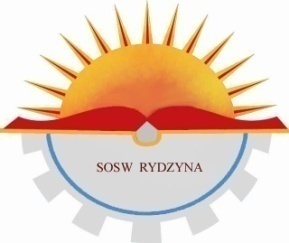 Specjalny Ośrodek Szkolno - Wychowawczyim. Franciszka Ratajczaka64-130 Rydzyna, Pl. Zamkowy 2tel. 65-538-85-92, tel./fax. 65-538-84-89NIP 697-19-09986   Regon 000230214e-mail:soswry@wp.pladresstrony:www.soswrydzyna.com
STRATEGIA WYCHOWAWCZO – PROFILAKTYCZNA OŚRODKA
STRATEGIA WYCHOWAWCZO – PROFILAKTYCZNA OŚRODKA
STRATEGIA WYCHOWAWCZO – PROFILAKTYCZNA OŚRODKA
STRATEGIA WYCHOWAWCZO – PROFILAKTYCZNA OŚRODKA
STRATEGIA WYCHOWAWCZO – PROFILAKTYCZNA OŚRODKA
STRATEGIA WYCHOWAWCZO – PROFILAKTYCZNA OŚRODKA
STRATEGIA WYCHOWAWCZO – PROFILAKTYCZNA OŚRODKA
STRATEGIA WYCHOWAWCZO – PROFILAKTYCZNA OŚRODKA
STRATEGIA WYCHOWAWCZO – PROFILAKTYCZNA OŚRODKAAnalizy ankiet przeprowadzonych wśród:Analizy ankiet przeprowadzonych wśród:Czynniki ryzyka
Rekomendacje
RekomendacjeCzynniki chroniące Czynniki chroniące RekomendacjeRekomendacjeBEZPIECZEŃSTWO W OŚRODKUBEZPIECZEŃSTWO W OŚRODKUBEZPIECZEŃSTWO W OŚRODKUBEZPIECZEŃSTWO W OŚRODKUBEZPIECZEŃSTWO W OŚRODKUBEZPIECZEŃSTWO W OŚRODKUBEZPIECZEŃSTWO W OŚRODKUBEZPIECZEŃSTWO W OŚRODKUBEZPIECZEŃSTWO W OŚRODKUNAUCZYCIELINAUCZYCIELI21,2% badanych oceniło poziom bezpieczeństwa uczniów Ośrodka, jako dostateczny.Monitorować
na bieżąco bezpieczeństwo uczniów podczas dyżurów międzylekcyjnych, edukować poprzez różne formy, informować, gdzie szukać pomocy, kształtować postawy empatii, świadomej postawy wobec agresji i przemocy.Monitorować
na bieżąco bezpieczeństwo uczniów podczas dyżurów międzylekcyjnych, edukować poprzez różne formy, informować, gdzie szukać pomocy, kształtować postawy empatii, świadomej postawy wobec agresji i przemocy.83,4% nauczycieli wysoko lub bardzo wysoko ocenia poziom bezpieczeństwa
w Ośrodku.83,4% nauczycieli wysoko lub bardzo wysoko ocenia poziom bezpieczeństwa
w Ośrodku.Pomimo wysokich ocen kontynuować działania mające na celu zwiększanie bezpieczeństwa      w szkole, monitorowanie sytuacji na bieżąco,Pomimo wysokich ocen kontynuować działania mające na celu zwiększanie bezpieczeństwa      w szkole, monitorowanie sytuacji na bieżąco,RODZICÓW RODZICÓW 6,7% badanych oceniło poziom bezpieczeństwa uczniów Ośrodka, jako dostatecznyMonitorować na bieżąco bezpieczeństwo uczniów podczas dyżurów międzylekcyjnych, zwiększyć nacisk na współpracę z rodzicami, edukować poprzez różne formy, informować, gdzie szukać pomocy, kształtować postawy empatii, świadomej postawy wobec agresji i przemocy.Monitorować na bieżąco bezpieczeństwo uczniów podczas dyżurów międzylekcyjnych, zwiększyć nacisk na współpracę z rodzicami, edukować poprzez różne formy, informować, gdzie szukać pomocy, kształtować postawy empatii, świadomej postawy wobec agresji i przemocy.93,4% rodziców wysoko lub bardzo wysoko ocenia poziom bezpieczeństwa 
w Ośrodku93,4% rodziców wysoko lub bardzo wysoko ocenia poziom bezpieczeństwa 
w OśrodkuPomimo wysokich ocen kontynuować działania mające na celu zwiększanie bezpieczeństwa 
w szkole, monitorować sytuację na bieżąco, oraz utrzymywać kontakt z rodzicami.Pomimo wysokich ocen kontynuować działania mające na celu zwiększanie bezpieczeństwa 
w szkole, monitorować sytuację na bieżąco, oraz utrzymywać kontakt z rodzicami.UCZNIÓWUCZNIÓWW KLASIEW KLASIEW KLASIEW KLASIEW KLASIEW KLASIEW KLASIE2,7% badanych oceniło, że czuje się niekomfortowo i nie ma poczucia bezpieczeństwa w swojej klasieMonitorować na bieżąco bezpieczeństwo uczniów w klasie, na przerwach, informować, gdzie można szukać pomocy, kształtować poprawne postawy wobec przemocy
i agresji, edukować
i kształtować poprawne postawy uczniów wobec siebieMonitorować na bieżąco bezpieczeństwo uczniów w klasie, na przerwach, informować, gdzie można szukać pomocy, kształtować poprawne postawy wobec przemocy
i agresji, edukować
i kształtować poprawne postawy uczniów wobec siebie97,3% uczniów stwierdziło, że ma poczucie bezpieczeństwa i czuje się komfortu w klasie, co jest bardzo dobrym wynikiem. 97,3% uczniów stwierdziło, że ma poczucie bezpieczeństwa i czuje się komfortu w klasie, co jest bardzo dobrym wynikiem. Pomimo tak wysokich ocen, należy kontynuować działania mające na celu zwiększanie bezpieczeństwa w szkole oraz je monitorowaćPomimo tak wysokich ocen, należy kontynuować działania mające na celu zwiększanie bezpieczeństwa w szkole oraz je monitorowaćW SZKOLEW SZKOLEW SZKOLEW SZKOLEW SZKOLEW SZKOLEW SZKOLE8,1% oceniło, że nie czuje się bezpiecznie i komfortowo w szkole, Monitorować na bieżąco bezpieczeństwo uczniów w szkole, na przerwach, informować, gdzie można szukać pomocy, kształtować poprawne postawy wobec przemocy
i agresji, edukować
i kształtować poprawne postawy uczniów wobec siebieMonitorować na bieżąco bezpieczeństwo uczniów w szkole, na przerwach, informować, gdzie można szukać pomocy, kształtować poprawne postawy wobec przemocy
i agresji, edukować
i kształtować poprawne postawy uczniów wobec siebie91,9% uczniów stwierdziło, że ma poczucie bezpieczeństwa i komfortu w szkole91,9% uczniów stwierdziło, że ma poczucie bezpieczeństwa i komfortu w szkolePomimo tak wysokich ocen należy kontynuować działania mające na celu zwiększanie bezpieczeństwa w szkole, monitorować na bieżącoPomimo tak wysokich ocen należy kontynuować działania mające na celu zwiększanie bezpieczeństwa w szkole, monitorować na bieżącoW INTERNACIEW INTERNACIEW INTERNACIEW INTERNACIEW INTERNACIEW INTERNACIEW INTERNACIE0% udzielonych odpowiedzi wskazujących na to, aby w internacie nie czuli się bezpiecznie i komfortowo.  Pomimo tego pojawiły się stwierdzenia wskazujące, że jest coś, co ich niepokoi.Kontynuować dotychczasowe działania, stale zwracać uwagę na bezpieczeństwo uczniów. Zwracać uwagę na relacje między wychowankami, organizować zajęcia integracyjne sprzyjające zacieśnianiu poprawnych relacji, kształtować postawy empatii, edukować, gdzie szukać pomocy. Kontynuować dotychczasowe działania, stale zwracać uwagę na bezpieczeństwo uczniów. Zwracać uwagę na relacje między wychowankami, organizować zajęcia integracyjne sprzyjające zacieśnianiu poprawnych relacji, kształtować postawy empatii, edukować, gdzie szukać pomocy. 35,1% badanych, ale z tego 100% uczniów przebywających w internacie stwierdziło, że czuje się bezpiecznie i komfortowo w nim.35,1% badanych, ale z tego 100% uczniów przebywających w internacie stwierdziło, że czuje się bezpiecznie i komfortowo w nim.Kontynuować dotychczasowe działania, monitorować na bieżąco bezpieczeństwo uczniówKontynuować dotychczasowe działania, monitorować na bieżąco bezpieczeństwo uczniówBEZPIECZEŃSTWO W SIECIBEZPIECZEŃSTWO W SIECIBEZPIECZEŃSTWO W SIECIBEZPIECZEŃSTWO W SIECIBEZPIECZEŃSTWO W SIECIBEZPIECZEŃSTWO W SIECIBEZPIECZEŃSTWO W SIECIBEZPIECZEŃSTWO W SIECIBEZPIECZEŃSTWO W SIECINAUCZYCIELI 21,2% nauczycieli oceniło poziom bezpieczeństwa w sieci na dostateczny 1,5% (1 osoba) oceniła na niedostateczny.21,2% nauczycieli oceniło poziom bezpieczeństwa w sieci na dostateczny 1,5% (1 osoba) oceniła na niedostateczny.Systematycznie zwiększać świadomość konieczności bezpiecznego korzystania z zasobów Internetu, rozbudzać zainteresowanie uczniów tematyką bezpieczeństwa w sieci własnego i innych.Systematycznie zwiększać świadomość konieczności bezpiecznego korzystania z zasobów Internetu, rozbudzać zainteresowanie uczniów tematyką bezpieczeństwa w sieci własnego i innych.77,3% badanych nauczycieli wysoko
i bardzo wysoko ocenia znajomość zasad bezpiecznego korzystania z sieci Internet przez uczniów naszego Ośrodka.77,3% badanych nauczycieli wysoko
i bardzo wysoko ocenia znajomość zasad bezpiecznego korzystania z sieci Internet przez uczniów naszego Ośrodka.77,3% badanych nauczycieli wysoko
i bardzo wysoko ocenia znajomość zasad bezpiecznego korzystania z sieci Internet przez uczniów naszego Ośrodka.Wspierać uczniów w zakresie bezpieczeństwa
 w sieci, wyposażać w wiedzę, proponowanie bezpiecznych stron do korzystania, zachęcać do racjonalnego spędzania czasu wolnego, do aktywności na świeżym powietrzu, ograniczać czas spędzany przed komputerem.RODZICÓW 11,6 % rodziców oceniło poziom bezpieczeństwa na dostateczny lub niski poziom 1,7% (1 osoba) oceniła na niedostateczny11,6 % rodziców oceniło poziom bezpieczeństwa na dostateczny lub niski poziom 1,7% (1 osoba) oceniła na niedostatecznyZwiększać świadomość konieczności bezpiecznego korzystania z zasobów Internetu, rozbudzać zainteresowanie uczniów tematyką bezpieczeństwa w sieci własnego i innych oraz organizować spotkania z osobami posiadającymi wiedzę w zakresie korzystania z sieci.Zwiększać świadomość konieczności bezpiecznego korzystania z zasobów Internetu, rozbudzać zainteresowanie uczniów tematyką bezpieczeństwa w sieci własnego i innych oraz organizować spotkania z osobami posiadającymi wiedzę w zakresie korzystania z sieci.86,6% badanych rodziców wysoko
i bardzo wysoko ocenia znajomość zasad bezpiecznego korzystania z sieci Internet przez uczniów naszego Ośrodka86,6% badanych rodziców wysoko
i bardzo wysoko ocenia znajomość zasad bezpiecznego korzystania z sieci Internet przez uczniów naszego Ośrodka86,6% badanych rodziców wysoko
i bardzo wysoko ocenia znajomość zasad bezpiecznego korzystania z sieci Internet przez uczniów naszego OśrodkaWspierać uczniów w zakresie bezpieczeństwa w sieci, wyposażać
 w wiedzę, proponować bezpieczne strony do korzystania, zachęcać do 
racjonalnego spędzania czasu wolnego, do aktywności na świeżym powietrzu, ograniczanie czasu spędzanego przed komputerem.UCZNIÓW10,8% uczniów odpowiedziało, że podczas korzystania
 z Internetu spotkało je coś, co je zaniepokoiło.10,8% uczniów odpowiedziało, że podczas korzystania
 z Internetu spotkało je coś, co je zaniepokoiło.Organizować zajęcia dotyczące bezpieczeństwa
w Internecie, monitorować zachowanie uczniów, uświadamiać, gdzie uczniowie mogą szukać pomocy w sytuacji poczucia zagrożenia związanego
z korzystaniem
z Internetu, uświadamiać, czym jest hejt i jak się przed nim chronić, uświadamiać, że zjawiska takie jak hejt, nękanie itd. podlegają odpowiedzialności karnej.Organizować zajęcia dotyczące bezpieczeństwa
w Internecie, monitorować zachowanie uczniów, uświadamiać, gdzie uczniowie mogą szukać pomocy w sytuacji poczucia zagrożenia związanego
z korzystaniem
z Internetu, uświadamiać, czym jest hejt i jak się przed nim chronić, uświadamiać, że zjawiska takie jak hejt, nękanie itd. podlegają odpowiedzialności karnej.89,2% uczniów stwierdziło, że nie odczuli oni żadnego niepokoju ani nie spotkali się z czymś, co by ich wystraszyło podczas korzystania
z Internetu89,2% uczniów stwierdziło, że nie odczuli oni żadnego niepokoju ani nie spotkali się z czymś, co by ich wystraszyło podczas korzystania
z Internetu89,2% uczniów stwierdziło, że nie odczuli oni żadnego niepokoju ani nie spotkali się z czymś, co by ich wystraszyło podczas korzystania
z InternetuProwadzić działania utrwalające świadomość zasad i reguł koniecznych do zachowania bezpieczeństwa
 w Internecie. Przypominać, gdzie szukać pomocy
w razie zagrożenia.Czynniki ryzyka
 wynikające z analizy ankietCzynniki ryzyka
 wynikające z analizy ankietCzynniki ryzyka
 wynikające z analizy ankiet
Rekomendacje
RekomendacjeCzynniki chroniące wynikające
 z analizy ankietCzynniki chroniące wynikające
 z analizy ankietCzynniki chroniące wynikające
 z analizy ankiet
RekomendacjeFORMY PRZYKROŚCI ZE STRONY INNYCH UCZNIÓW W OPINII UCZNIÓWFORMY PRZYKROŚCI ZE STRONY INNYCH UCZNIÓW W OPINII UCZNIÓWFORMY PRZYKROŚCI ZE STRONY INNYCH UCZNIÓW W OPINII UCZNIÓWFORMY PRZYKROŚCI ZE STRONY INNYCH UCZNIÓW W OPINII UCZNIÓWFORMY PRZYKROŚCI ZE STRONY INNYCH UCZNIÓW W OPINII UCZNIÓWFORMY PRZYKROŚCI ZE STRONY INNYCH UCZNIÓW W OPINII UCZNIÓWFORMY PRZYKROŚCI ZE STRONY INNYCH UCZNIÓW W OPINII UCZNIÓWFORMY PRZYKROŚCI ZE STRONY INNYCH UCZNIÓW W OPINII UCZNIÓWFORMY PRZYKROŚCI ZE STRONY INNYCH UCZNIÓW W OPINII UCZNIÓW40,5% uczniów zadeklarowało, że doświadczyło różnych form przykrości ze strony koleżanek
i kolegów.40,5% uczniów zadeklarowało, że doświadczyło różnych form przykrości ze strony koleżanek
i kolegów.40,5% uczniów zadeklarowało, że doświadczyło różnych form przykrości ze strony koleżanek
i kolegów.Prowadzić zajęcia integracyjne oraz uczące szacunku wobec drugiej osoby, wspierać indywidualny potencjał uczniów, jako bazy do budowania pozytywnych relacji, informować, gdzie mogą szukać pomocy.Prowadzić zajęcia integracyjne oraz uczące szacunku wobec drugiej osoby, wspierać indywidualny potencjał uczniów, jako bazy do budowania pozytywnych relacji, informować, gdzie mogą szukać pomocy.59,5% nie doświadczyło żadnych przykrości.59,5% nie doświadczyło żadnych przykrości.59,5% nie doświadczyło żadnych przykrości.Kontynuować dotychczasowe działania, monitorować na bieżąco, edukować poprzez różne formy, wzmacniać postawy szacunku wobec innych, integrowaćPOCZUCIE LĘKU ZWIĄZANE Z PANDEMIĄ COVID-19 W OCENIE UCZNÓWPOCZUCIE LĘKU ZWIĄZANE Z PANDEMIĄ COVID-19 W OCENIE UCZNÓWPOCZUCIE LĘKU ZWIĄZANE Z PANDEMIĄ COVID-19 W OCENIE UCZNÓWPOCZUCIE LĘKU ZWIĄZANE Z PANDEMIĄ COVID-19 W OCENIE UCZNÓWPOCZUCIE LĘKU ZWIĄZANE Z PANDEMIĄ COVID-19 W OCENIE UCZNÓWPOCZUCIE LĘKU ZWIĄZANE Z PANDEMIĄ COVID-19 W OCENIE UCZNÓWPOCZUCIE LĘKU ZWIĄZANE Z PANDEMIĄ COVID-19 W OCENIE UCZNÓWPOCZUCIE LĘKU ZWIĄZANE Z PANDEMIĄ COVID-19 W OCENIE UCZNÓWPOCZUCIE LĘKU ZWIĄZANE Z PANDEMIĄ COVID-19 W OCENIE UCZNÓW17,6% uczniów na pytanie, czy odczuwa lęk związany
z pandemią udzieliło odpowiedzi twierdzącej.17,6% uczniów na pytanie, czy odczuwa lęk związany
z pandemią udzieliło odpowiedzi twierdzącej.17,6% uczniów na pytanie, czy odczuwa lęk związany
z pandemią udzieliło odpowiedzi twierdzącej.Dostarczyć wiedzę dotyczącą Covid -19 oraz sposobom zapobiegania zarażeniu, zachęcać do zgłaszania złego samopoczucia, zorganizować spotkania z psychologiem, pedagogiem i pielęgniarką, informować, gdzie szukać pomocy. Dostarczyć wiedzę dotyczącą Covid -19 oraz sposobom zapobiegania zarażeniu, zachęcać do zgłaszania złego samopoczucia, zorganizować spotkania z psychologiem, pedagogiem i pielęgniarką, informować, gdzie szukać pomocy. 82,4% osób odpowiedziało, że nie odczuwa lęku.82,4% osób odpowiedziało, że nie odczuwa lęku.82,4% osób odpowiedziało, że nie odczuwa lęku.Dostarczyć wiedzę dotyczącą Covid -19 oraz sposobom zapobiegania zarażeniu, wspierać pozytywne nastawienie uczniów, ale też uczulać na to, aby nie bagatelizowali oni problemu, informować, gdzie szukać pomocy.
POCZUCIE LĘKU ZWIĄZANE Z WOJNĄ W UKRAINIE W OCENIE UCZNIÓW POCZUCIE LĘKU ZWIĄZANE Z WOJNĄ W UKRAINIE W OCENIE UCZNIÓW POCZUCIE LĘKU ZWIĄZANE Z WOJNĄ W UKRAINIE W OCENIE UCZNIÓW POCZUCIE LĘKU ZWIĄZANE Z WOJNĄ W UKRAINIE W OCENIE UCZNIÓW POCZUCIE LĘKU ZWIĄZANE Z WOJNĄ W UKRAINIE W OCENIE UCZNIÓW POCZUCIE LĘKU ZWIĄZANE Z WOJNĄ W UKRAINIE W OCENIE UCZNIÓW POCZUCIE LĘKU ZWIĄZANE Z WOJNĄ W UKRAINIE W OCENIE UCZNIÓW POCZUCIE LĘKU ZWIĄZANE Z WOJNĄ W UKRAINIE W OCENIE UCZNIÓW POCZUCIE LĘKU ZWIĄZANE Z WOJNĄ W UKRAINIE W OCENIE UCZNIÓW 33,8% osób odpowiedziało, że odczuwa lęk związany z wojną w Ukrainie.33,8% osób odpowiedziało, że odczuwa lęk związany z wojną w Ukrainie.33,8% osób odpowiedziało, że odczuwa lęk związany z wojną w Ukrainie.Wyjaśniać sytuację związaną z wojną
w Ukrainie, zorganizować dodatkowe zajęcia z psychologiem, pedagogiem, monitorować odczucia uczniów na bieżąco Wyjaśniać sytuację związaną z wojną
w Ukrainie, zorganizować dodatkowe zajęcia z psychologiem, pedagogiem, monitorować odczucia uczniów na bieżąco 66,2% uczniów odpowiedziało, że nie odczuwa lęku.66,2% uczniów odpowiedziało, że nie odczuwa lęku.66,2% uczniów odpowiedziało, że nie odczuwa lęku.Prowadzić działania edukacyjne wyjaśniające sytuacje, stworzyć możliwość uczestnictwa w wolontariacie mające na celu wspieranie pomocowe uchodźców, co zaangażuje uczniów
i da im poczucie sprawstwa, POSZUKIWANIE POMOCY W SYTUACJACH TRUDNYCH W OCENIE UCZNIÓWPOSZUKIWANIE POMOCY W SYTUACJACH TRUDNYCH W OCENIE UCZNIÓWPOSZUKIWANIE POMOCY W SYTUACJACH TRUDNYCH W OCENIE UCZNIÓWPOSZUKIWANIE POMOCY W SYTUACJACH TRUDNYCH W OCENIE UCZNIÓWPOSZUKIWANIE POMOCY W SYTUACJACH TRUDNYCH W OCENIE UCZNIÓWPOSZUKIWANIE POMOCY W SYTUACJACH TRUDNYCH W OCENIE UCZNIÓWPOSZUKIWANIE POMOCY W SYTUACJACH TRUDNYCH W OCENIE UCZNIÓWPOSZUKIWANIE POMOCY W SYTUACJACH TRUDNYCH W OCENIE UCZNIÓWPOSZUKIWANIE POMOCY W SYTUACJACH TRUDNYCH W OCENIE UCZNIÓW8,1% respondentów, nie szuka nigdzie  pomocy w sytuacjach trudnych.8,1% respondentów, nie szuka nigdzie  pomocy w sytuacjach trudnych.8,1% respondentów, nie szuka nigdzie  pomocy w sytuacjach trudnych.Zwiększać świadomości uczniów, dotyczącą właściwego  radzenia sobie w sytuacjach trudnych, budować pozytywne relacje rówieśnicze, rodzicielskie oraz uczeń – nauczyciel.Zwiększać świadomości uczniów, dotyczącą właściwego  radzenia sobie w sytuacjach trudnych, budować pozytywne relacje rówieśnicze, rodzicielskie oraz uczeń – nauczyciel.91,9% respondentów podało, iż szuka pomocy u kadry pedagogicznej Ośrodka  (w tym 14, 9%
u pielęgniarek) lub rodziny i znajomych91,9% respondentów podało, iż szuka pomocy u kadry pedagogicznej Ośrodka  (w tym 14, 9%
u pielęgniarek) lub rodziny i znajomych91,9% respondentów podało, iż szuka pomocy u kadry pedagogicznej Ośrodka  (w tym 14, 9%
u pielęgniarek) lub rodziny i znajomychPodnosić poziom wiedzy poprzez różne formy doskonalenia zawodowego, uczulać
na większą wrażliwość, czujność dotyczącą sytuacji uczniów i ich wzajemnych relacji.  Wzmacniać rolę wychowawczą rodziny poprzez pedagogizacje (np. warsztaty, szkolenia) i wskazywać rodzicom
i uczniom rzetelne źródła u których można uzyskać pomoc w sytuacjach rudnych (np. ulotki, broszury, informatory, webinary, itp.) Budować pozytywne relacje z uczniami i rodzicami, wzmacniać relacje rówieśnicze (np. spotkania integracyjne, lekcje wychowawcze)WYSTĘPOWANIE ZJAWISK OBNIŻAJĄCYCH POZIOM BEZPIECZEŃSTWA UCZNIÓW
 W OCENIE NAUCZYCIELI WYSTĘPOWANIE ZJAWISK OBNIŻAJĄCYCH POZIOM BEZPIECZEŃSTWA UCZNIÓW
 W OCENIE NAUCZYCIELI WYSTĘPOWANIE ZJAWISK OBNIŻAJĄCYCH POZIOM BEZPIECZEŃSTWA UCZNIÓW
 W OCENIE NAUCZYCIELI WYSTĘPOWANIE ZJAWISK OBNIŻAJĄCYCH POZIOM BEZPIECZEŃSTWA UCZNIÓW
 W OCENIE NAUCZYCIELI WYSTĘPOWANIE ZJAWISK OBNIŻAJĄCYCH POZIOM BEZPIECZEŃSTWA UCZNIÓW
 W OCENIE NAUCZYCIELI WYSTĘPOWANIE ZJAWISK OBNIŻAJĄCYCH POZIOM BEZPIECZEŃSTWA UCZNIÓW
 W OCENIE NAUCZYCIELI WYSTĘPOWANIE ZJAWISK OBNIŻAJĄCYCH POZIOM BEZPIECZEŃSTWA UCZNIÓW
 W OCENIE NAUCZYCIELI WYSTĘPOWANIE ZJAWISK OBNIŻAJĄCYCH POZIOM BEZPIECZEŃSTWA UCZNIÓW
 W OCENIE NAUCZYCIELI WYSTĘPOWANIE ZJAWISK OBNIŻAJĄCYCH POZIOM BEZPIECZEŃSTWA UCZNIÓW
 W OCENIE NAUCZYCIELI 84,8% badanych nauczycieli zaobserwowało na terenie Ośrodka występowanie zjawisk obniżających poziom bezpieczeństwa. Uczniowie używają wulgaryzmów, wyśmiewają
i dokuczają swoim kolegom w realu
i w sieci, samowolnie opuszczają teren ośrodka, stosują przemoc werbalną
i fizyczną, palą papierosy, sięgają po napoje energetyzujące. Zdarza się także palenie przez uczniów e- papierosów, stosowanie gróźb, zastraszanie i próby wymuszania.84,8% badanych nauczycieli zaobserwowało na terenie Ośrodka występowanie zjawisk obniżających poziom bezpieczeństwa. Uczniowie używają wulgaryzmów, wyśmiewają
i dokuczają swoim kolegom w realu
i w sieci, samowolnie opuszczają teren ośrodka, stosują przemoc werbalną
i fizyczną, palą papierosy, sięgają po napoje energetyzujące. Zdarza się także palenie przez uczniów e- papierosów, stosowanie gróźb, zastraszanie i próby wymuszania.84,8% badanych nauczycieli zaobserwowało na terenie Ośrodka występowanie zjawisk obniżających poziom bezpieczeństwa. Uczniowie używają wulgaryzmów, wyśmiewają
i dokuczają swoim kolegom w realu
i w sieci, samowolnie opuszczają teren ośrodka, stosują przemoc werbalną
i fizyczną, palą papierosy, sięgają po napoje energetyzujące. Zdarza się także palenie przez uczniów e- papierosów, stosowanie gróźb, zastraszanie i próby wymuszania.Niezbędne jest konsekwentne reagowanie na każdy przejaw zachowań ryzykownych. Ważne jest również dostrzeganie dobrych zachowań, wzmacnianie ich
 i nagradzanie.Niezbędne jest konsekwentne reagowanie na każdy przejaw zachowań ryzykownych. Ważne jest również dostrzeganie dobrych zachowań, wzmacnianie ich
 i nagradzanie.15,2% badanych nie zauważyło takich zjawisk15,2% badanych nie zauważyło takich zjawisk15,2% badanych nie zauważyło takich zjawiskNie dostrzeżono tych zachowań,
co nie oznacza,
że nie występują.Rozbudzać pozytywną motywację uczniów do rozwoju, rozwijać
u uczniów umiejętności społeczne, poznawcze i emocjonalne, umacniać normy zachowań prospołecznych.DZIAŁANIA PODEJMOWANE PRZEZ NAUCZYCIELI MAJĄCE NA CELU ZWIĘKSZENIE POZIOMU BEZPIECZEŃSTWA UCZNIÓWDZIAŁANIA PODEJMOWANE PRZEZ NAUCZYCIELI MAJĄCE NA CELU ZWIĘKSZENIE POZIOMU BEZPIECZEŃSTWA UCZNIÓWDZIAŁANIA PODEJMOWANE PRZEZ NAUCZYCIELI MAJĄCE NA CELU ZWIĘKSZENIE POZIOMU BEZPIECZEŃSTWA UCZNIÓWDZIAŁANIA PODEJMOWANE PRZEZ NAUCZYCIELI MAJĄCE NA CELU ZWIĘKSZENIE POZIOMU BEZPIECZEŃSTWA UCZNIÓWDZIAŁANIA PODEJMOWANE PRZEZ NAUCZYCIELI MAJĄCE NA CELU ZWIĘKSZENIE POZIOMU BEZPIECZEŃSTWA UCZNIÓWDZIAŁANIA PODEJMOWANE PRZEZ NAUCZYCIELI MAJĄCE NA CELU ZWIĘKSZENIE POZIOMU BEZPIECZEŃSTWA UCZNIÓWDZIAŁANIA PODEJMOWANE PRZEZ NAUCZYCIELI MAJĄCE NA CELU ZWIĘKSZENIE POZIOMU BEZPIECZEŃSTWA UCZNIÓWDZIAŁANIA PODEJMOWANE PRZEZ NAUCZYCIELI MAJĄCE NA CELU ZWIĘKSZENIE POZIOMU BEZPIECZEŃSTWA UCZNIÓWDZIAŁANIA PODEJMOWANE PRZEZ NAUCZYCIELI MAJĄCE NA CELU ZWIĘKSZENIE POZIOMU BEZPIECZEŃSTWA UCZNIÓW64 nauczycieli (97%) badanych nauczycieli wymienia rozmowy, pogadanki, jako formy działań, jakie podejmuje.64 nauczycieli (97%) badanych nauczycieli wymienia rozmowy, pogadanki, jako formy działań, jakie podejmuje.64 nauczycieli (97%) badanych nauczycieli wymienia rozmowy, pogadanki, jako formy działań, jakie podejmuje.Należy poszerzyć
i zintensyfikować spektrum działań mających na celu zwiększenie poziomu bezpieczeństwa uczniów. Zaktywizować ich, zachęcić do nauki przez działanie, samodzielne odkrywanie.Należy poszerzyć
i zintensyfikować spektrum działań mających na celu zwiększenie poziomu bezpieczeństwa uczniów. Zaktywizować ich, zachęcić do nauki przez działanie, samodzielne odkrywanie.58 (87,9%),  współpracuje
 z pedagogiem, psychologiem,57 (86,4%) współpracuje z innymi nauczycielami, 53 (80,3%)
współpracuje
 z rodzicami, Nauczyciele SOSW
w Rydzynie podejmują różnorodne działania mające na celu podnoszenie poziomu bezpieczeństwa uczniów.58 (87,9%),  współpracuje
 z pedagogiem, psychologiem,57 (86,4%) współpracuje z innymi nauczycielami, 53 (80,3%)
współpracuje
 z rodzicami, Nauczyciele SOSW
w Rydzynie podejmują różnorodne działania mające na celu podnoszenie poziomu bezpieczeństwa uczniów.58 (87,9%),  współpracuje
 z pedagogiem, psychologiem,57 (86,4%) współpracuje z innymi nauczycielami, 53 (80,3%)
współpracuje
 z rodzicami, Nauczyciele SOSW
w Rydzynie podejmują różnorodne działania mające na celu podnoszenie poziomu bezpieczeństwa uczniów.Kontynuować działania mające na celu podnoszenie poziomu bezpieczeństwa uczniów
w oparciu
o wnikliwą analizę potrzeb społeczności szkolnej.POZIOM WSPARCIA PSYCHOLOGICZNO – PEDAGOGICZNEGO W OCENIE NAUCZUCIELI POZIOM WSPARCIA PSYCHOLOGICZNO – PEDAGOGICZNEGO W OCENIE NAUCZUCIELI POZIOM WSPARCIA PSYCHOLOGICZNO – PEDAGOGICZNEGO W OCENIE NAUCZUCIELI POZIOM WSPARCIA PSYCHOLOGICZNO – PEDAGOGICZNEGO W OCENIE NAUCZUCIELI POZIOM WSPARCIA PSYCHOLOGICZNO – PEDAGOGICZNEGO W OCENIE NAUCZUCIELI POZIOM WSPARCIA PSYCHOLOGICZNO – PEDAGOGICZNEGO W OCENIE NAUCZUCIELI POZIOM WSPARCIA PSYCHOLOGICZNO – PEDAGOGICZNEGO W OCENIE NAUCZUCIELI POZIOM WSPARCIA PSYCHOLOGICZNO – PEDAGOGICZNEGO W OCENIE NAUCZUCIELI POZIOM WSPARCIA PSYCHOLOGICZNO – PEDAGOGICZNEGO W OCENIE NAUCZUCIELI 4 nauczycieli, co stanowi 6,1% respondentów, zadeklarowało, że ich zdaniem 
w Ośrodku nie zapewnia się odpowiednio do potrzeb środowiska szkolnego poziomu wsparcia psychologiczno – pedagogicznego ponieważ brak bezpośredniej pracy psychologów
z uczniami, problem
z dyspozycyjnością psychologa
 i pedagoga, ograniczenia czasowe  psychologa
 i pedagoga na bezpośrednią pracę
z uczniem z powodu realizowania innych obowiązków.4 nauczycieli, co stanowi 6,1% respondentów, zadeklarowało, że ich zdaniem 
w Ośrodku nie zapewnia się odpowiednio do potrzeb środowiska szkolnego poziomu wsparcia psychologiczno – pedagogicznego ponieważ brak bezpośredniej pracy psychologów
z uczniami, problem
z dyspozycyjnością psychologa
 i pedagoga, ograniczenia czasowe  psychologa
 i pedagoga na bezpośrednią pracę
z uczniem z powodu realizowania innych obowiązków.4 nauczycieli, co stanowi 6,1% respondentów, zadeklarowało, że ich zdaniem 
w Ośrodku nie zapewnia się odpowiednio do potrzeb środowiska szkolnego poziomu wsparcia psychologiczno – pedagogicznego ponieważ brak bezpośredniej pracy psychologów
z uczniami, problem
z dyspozycyjnością psychologa
 i pedagoga, ograniczenia czasowe  psychologa
 i pedagoga na bezpośrednią pracę
z uczniem z powodu realizowania innych obowiązków.W miarę możliwości placówki zwiększyć ilość godzin dla pedagoga
i psychologa szkolnego.W miarę możliwości placówki zwiększyć ilość godzin dla pedagoga
i psychologa szkolnego.93,9 % uczestników badania oceniło, że w Ośrodku zapewnia się odpowiedni do potrzeb środowiska szkolnego poziom wsparcia psychologiczno – pedagogicznego warunkujący zapewnienie poczucia bezpieczeństwa.93,9 % uczestników badania oceniło, że w Ośrodku zapewnia się odpowiedni do potrzeb środowiska szkolnego poziom wsparcia psychologiczno – pedagogicznego warunkujący zapewnienie poczucia bezpieczeństwa.93,9 % uczestników badania oceniło, że w Ośrodku zapewnia się odpowiedni do potrzeb środowiska szkolnego poziom wsparcia psychologiczno – pedagogicznego warunkujący zapewnienie poczucia bezpieczeństwa.Kontynuować
działania mające na celu zapewnienie uczniom poczucia bezpieczeństwa
w ramach  pomocy 
psychologiczno-pedagogicznej.EFEKTY ODDZIAŁYWANIA PROGRAMU WYCHOWAWCZO -PROFILAKTYCZNEGO W OCENIE RODZICÓWEFEKTY ODDZIAŁYWANIA PROGRAMU WYCHOWAWCZO -PROFILAKTYCZNEGO W OCENIE RODZICÓWEFEKTY ODDZIAŁYWANIA PROGRAMU WYCHOWAWCZO -PROFILAKTYCZNEGO W OCENIE RODZICÓWEFEKTY ODDZIAŁYWANIA PROGRAMU WYCHOWAWCZO -PROFILAKTYCZNEGO W OCENIE RODZICÓWEFEKTY ODDZIAŁYWANIA PROGRAMU WYCHOWAWCZO -PROFILAKTYCZNEGO W OCENIE RODZICÓWEFEKTY ODDZIAŁYWANIA PROGRAMU WYCHOWAWCZO -PROFILAKTYCZNEGO W OCENIE RODZICÓWEFEKTY ODDZIAŁYWANIA PROGRAMU WYCHOWAWCZO -PROFILAKTYCZNEGO W OCENIE RODZICÓWEFEKTY ODDZIAŁYWANIA PROGRAMU WYCHOWAWCZO -PROFILAKTYCZNEGO W OCENIE RODZICÓWEFEKTY ODDZIAŁYWANIA PROGRAMU WYCHOWAWCZO -PROFILAKTYCZNEGO W OCENIE RODZICÓW8,3% rodziców nie dostrzega pozytywnych efektów oddziaływań  programu wychowawczo – profilaktycznego8,3% rodziców nie dostrzega pozytywnych efektów oddziaływań  programu wychowawczo – profilaktycznego8,3% rodziców nie dostrzega pozytywnych efektów oddziaływań  programu wychowawczo – profilaktycznego8,3% rodziców nie dostrzega pozytywnych efektów oddziaływań  programu wychowawczo – profilaktycznegoUświadamiać rodziców na temat podejmowanych działań dotyczących programu wychowawczo – profilaktycznego. Położyć większy nacisk na integrację uczniów, zwiększać wiedzę na temat bezpieczeństwa i bieżących problemów uczniów.Uświadamiać rodziców na temat podejmowanych działań dotyczących programu wychowawczo – profilaktycznego. Położyć większy nacisk na integrację uczniów, zwiększać wiedzę na temat bezpieczeństwa i bieżących problemów uczniów.91,7% rodziców dostrzega pozytywne efekty oddziaływań wychowawczo-profilaktycznych91,7% rodziców dostrzega pozytywne efekty oddziaływań wychowawczo-profilaktycznychPomimo wysokiej oceny, kontynuować dalsze działania, 
w zakresie: zwiększani bezpieczeństwa uczniów 
w ośrodku, w sieci, udzielać wsparcia psychologiczno-pedagogicznego reagując na bieżące problemy uczniów, w miarę możliwości dostosowywać program i jego działania do potrzeb indywidualnych uczniów.OBSZARZADANIA 
WYCHOWAWCZO-PROFILAKTYCZNEZdrowie–edukacja zdrowotnazapoznanie z podstawowymi zasadami dbałości o zdrowie własne 
i innych, kształtowanie umiejętności kreowania środowiska sprzyjającego zdrowemu stylowi życia,dbałość o ochronę i wzmacnianie zdrowia psychicznego dzieci, zapoznawanie ze sposobami uzyskania pomocy,zapoznanie z zasadami zapobiegania zakażeniu wirusem SARS-CoV-2 
i rozprzestrzenianiu się choroby zakaźnej u ludzi, wywołanej tym wirusem;przybliżenie aktualnej „piramidy żywienia” oraz zasad zdrowego, racjonalnego odżywiania się,kształtowanie nawyków kierowania się zasadami higieny osobistej, ze szczególnym uwzględnieniem zasad higienicznych w czasie pandemii,zachęcanie do aktywności fizycznej, zwłaszcza na świeżym powietrzu,zapoznanie z zasadami zdrowego, racjonalnego odżywiania się, higieny osobistej i aktywności fizycznej,przygotowanie do podejmowania działań mających na celu zdrowy styl życia w aspekcie fizycznym i psychicznym, przekazywanie informacji na temat możliwości uzyskania wsparcia wychowawczego i psychoprofilaktycznego,kształtowanie postawy odpowiedzialności nie tylko za zdrowie własne, ale i zdrowie innych,rozwijanie umiejętności podejmowania właściwych działań na rzecz rozwiązywania istotnych problemów klimatycznych i ochrony środowiska,kształtowanie umiejętności analizy zjawisk przyrodniczych, rozumowania przyczynowo - skutkowego,uświadomienie wpływu przyrody nieożywionej na życie ludzi, zwierząt      i roślin,kształtowanie wytrwałości w działaniu i dążeniu do celu, umiejętności adekwatnego zachowania się w sytuacjach zwycięstwa i porażkibudowanie postawy świadomego i bezpiecznego korzystania z technologii informacyjno – komunikacyjnych.Relacje
–kształtowanie postaw społecznychkształtowanie podstawowych umiejętności komunikacyjnych,rozwijanie umiejętności formułowania prostych wniosków na podstawie obserwacji i własnych doświadczeń,kształtowanie umiejętności przestrzegania obowiązujących reguł,kształtowanie umiejętności nawiązywania i podtrzymywania relacji             z rówieśnikami, rozpoznawania ich potrzeb, zgodnej współpracy z innymi, z zachowaniem obowiązujących norm i reguł kultury osobistej,przygotowanie do sprawiedliwego i uczciwego oceniania zachowania własnego i innych ludzi,zapoznanie z podstawowymi prawami i obowiązkami wynikającymi z roli ucznia oraz członka szkolnej społeczności, rodziny i kraju,rozwijanie poczucia odpowiedzialności za zdrowie swoje i pozostałych członków społeczności szkolnej w aspekcie pandemii SARS-CoV-2,rozwijanie postawy dbałości o ochronę środowiska,rozwijanie empatii, umiejętności podejmowania działań mających na celu pomoc słabszym i potrzebującym (wolontariat),rozwijanie empatii wobec uczniów/osób przybyłych z zagranicy,
w szczególności z Ukrainy, kształtowanie umiejętności rozwiązywania konfliktów i sporów w różnego rodzaju relacjach oraz panowania nad emocjami,zapoznawanie z możliwościami uzyskania wsparcia w trudnych sytuacjach domowych lub szkolnych, w tym wsparcia wychowawczego
i psychoprofilaktycznego w sytuacji kryzysowej wywołanej pandemią.Kultura
 – wartości, normy i wzory zachowańwychowanie do wartości przez kształtowanie postaw obywatelskich
i patriotycznych,kształtowanie umiejętności właściwego komunikowania się w różnych sytuacjach społecznych, dbałość o język i kulturę wypowiadania się,kształtowanie umiejętności analizy prostych sytuacji wychowawczych, odróżniania dobra od zła,kształtowanie gotowości do uczestnictwa w kulturze, poszanowania tradycji i kultury własnego narodu, a także poszanowania innych kultur        i tradycji, określanie swojej przynależności kulturowej poprzez kontakt
z wybranymi dziełami sztuki, zabytkami i tradycją w środowisku rodzinnym, szkolnym i lokalnym, uczestniczenie w życiu kulturalnym środowiska rodzinnego, szkolnego, lokalnego oraz wydarzeniach organizowanych przez najbliższą społeczność,prezentowanie dziedzictwa cywilizacyjnego Polski i Europy,poznawanie historii i kultury polskiej, w tym osiągnięć duchowych
i materialnych,kształtowanie wrażliwości estetycznej poprzez kontakt z dziełami literackimi i wytworami kultury, zapoznanie z wybranymi dziełami architektury i sztuk plastycznych należących do polskiego i europejskiego dziedzictwa kultury, wyzwalanie potrzeby kontaktu z literaturą i sztuką    dla dzieci,kształtowanie postaw wyrażających szacunek dla ludzi, niezależnie          od narodowości, religii, statusu materialnego, wieku, wyglądu, poziomu rozwoju intelektualnego i fizycznego oraz respektowanie ich praw, podejmowanie działań w celu zapobiegania dyskryminacji (w tym respektowanie zasad profilaktyki SARS-CoV2, inspirowanie do podejmowania aktywności i inicjatyw oraz pracy zespołowej, wspomaganie działań służących kształtowaniu własnego wizerunku i otoczenia,przygotowanie do radzenie sobie w sytuacjach codziennych wymagających umiejętności praktycznych, budzenie szacunku dla pracy ludzi różnych zawodów,przygotowanie do podejmowania działań mających na celu identyfikowanie i rozwijanie własnych zainteresowań,wstępne kształtowanie postaw wyrażających szacunek do symboli i tradycji narodowych oraz tradycji związanych z rodziną, szkołą i społecznością lokalną,kształtowanie umiejętności wyrażania własnych emocji w różnych formach ekspresji,kształtowanie poczucia własnej wartości dziecka, podtrzymywanie ciekawości poznawczej, rozwijanie kreatywności i przedsiębiorczości        oraz brania odpowiedzialności za swoje decyzje i działania,kształtowanie świadomości odmienności osób niepełnosprawnych, innej          
 narodowości, wyznania, tradycji kulturowej oraz ich praw.Bezpieczeństwo – profilaktyka zachowań ryzykownych(problemowych)zapoznanie z podstawowymi zasadami bezpieczeństwa w różnychsytuacjach życiowych, kształtowanie właściwego zachowania się w sytuacji zagrożenia życia i zdrowia oraz sytuacjach nadzwyczajnych, w tym: zasadami zapobiegania zakażeniu wirusem SARS-CoV-2 i rozprzestrzenianiu się choroby zakaźnej u ludzi, wywołanej tym wirusem;kształtowanie umiejętności wyszukiwania, porządkowania 
i wykorzystywania informacji z różnych źródeł, korzystania z technologii informacyjno-komunikacyjnych, kształtowanie świadomości negatywnego wpływu pracy przy komputerze na zdrowie i kontakty społeczne oraz niebezpieczeństw wynikających z anonimowości kontaktów, respektowanie ograniczeń dotyczących korzystania z komputera, Internetu i multimediów,przygotowanie do bezpiecznego i rozsądnego korzystania z narzędzi            i urządzeń technicznych, bezpiecznego organizowania zajęć ruchowych         i poruszania się po drogach,przygotowanie do bezpiecznego korzystania ze środków komunikacji, zapobiegania i przeciwdziałania sytuacjom problemowym,kształtowanie umiejętności utrzymywania ładu i porządku wokół siebie,      w miejscu nauki i zabawy.OBSZARZADANIA 
WYCHOWAWCZO-PROFILAKTYCZNEZdrowie–edukacja zdrowotnarozwijanie właściwej postawy wobec zdrowia i życia, jako najważniejszych wartości,zapoznawanie z zasadami postępowania w celu zapobiegania zakażeniu wirusem SARS-CoV-2 i rozprzestrzenianiu się choroby zakaźnej u ludzi, wywołanej tym wirusem;prowadzenie akcji informacyjnej na temat roli szczepień w zapobieganiu   chorobom zakaźnym, w tym SARS-CoV-2.wyposażanie w wiedzę na temat czynników środowiskowych i społecznych mających wpływ na zdrowie, takich jak: czynniki środowiska przyrodniczego, kultura, normy społeczne i zwyczaje,kształtowanie postaw prozdrowotnych poprzez wdrażanie do zachowań higienicznych, bezpiecznych dla zdrowia własnego i innych osób, promowanie aktywnego i zdrowego stylu życia,dbałość o ochronę i wzmacnianie zdrowia psychicznego dzieci i młodzieży, zapoznawanie ze sposobami uzyskania pomocy,ugruntowanie wiedzy dotyczącej prawidłowego odżywiania się zgodnego
z nową „piramidą żywienia”, zapobieganie zaburzeniom odżywiania,rozwijanie postaw właściwego reagowania na niebezpieczeństwa zagrażające życiu i zdrowiu,kształtowanie świadomości własnego ciała z uwzględnieniem zmian fizycznych i psychicznych w okresie dojrzewania,kształtowanie konstruktywnego obrazu własnej osoby, np. świadomości mocnych i słabych stron,prezentowanie sposobów pokonywania własnych słabości oraz akceptowania ograniczeń i niedoskonałości,kształtowanie postaw otwartych na efektywne poszukiwanie pomocy oraz porady, kiedy zaczynają się trudności i kiedy wybór jest ważny i trudny,informowanie o możliwościach uzyskania wsparcia w trudnych sytuacjach domowych lub szkolnych, w tym wsparcia wychowawczego
i psychoprofilaktycznego w sytuacji kryzysowej wywołanej pandemią.uświadomienie korzyści płynących z aktywności fizycznej oraz stosowania profilaktyki, zachęcanie do aktywnego wypoczynku na świeżym powietrzu,rozwijanie umiejętności podejmowania działań na rzecz ochrony środowiska przyrodniczego oraz umiejętności kreowania środowiska 
w sposób sprzyjający zdrowemu stylowi życia,kształtowanie umiejętności przezwyciężania trudności w dążeniu do celu oraz umiejętności adekwatnego zachowania się w sytuacji zwycięstwa lub porażki,stymulowanie rozwoju poznawczego, emocjonalnego i społecznego przez wykorzystanie technologii informacyjno-komunikacyjnych,budowanie postawy świadomego i bezpiecznego korzystania z technologii informacyjno – komunikacyjnych, kształtowanie krytycznego podejścia do treści publikowanych w Internecie i w mediach społecznościowych.Relacje
–kształtowanie postaw społecznychkształtowanie umiejętności właściwej komunikacji, stanowiącej podstawę współdziałania,rozwijanie umiejętności komunikacyjnych: wyrażanie własnych opinii, przekonań, poglądów,rozwijanie zdolności do inicjowania i podtrzymywania znaczących, głębszych relacji,rozwijanie świadomości roli i wartości rodziny w życiu człowieka,rozwijanie poczucia przynależności do grupy ( klasa, grupa internacka, samorząd uczniowski, klub, drużyna, wspólnota),kształtowanie poczucia godności własnej oraz postawy szacunku                 i zrozumienia dla godności innych osób; rozwijanie kreatywności                i przedsiębiorczości uczniów,kształtowanie umiejętności współpracy w dążeniu do osiągnięcia celu,uwrażliwianie na różne obszary ludzkich problemów i potrzeb poprzez krzewienie potrzeby udzielania pomocy (wolontariat),rozwijanie empatii i konieczności udzielania wsparcia dla uczniów/osób przybyłych z zagranicy, w szczególności z Ukrainy,kształtowanie postaw otwartych na problemy ochrony środowiska
i zmian klimatycznych w obecnej dobie,kształtowanie poczucia odpowiedzialności za zdrowie swoje i całej społeczności szkolnej w aspekcie pandemii SARS-CoV-2,zapoznawanie z możliwościami uzyskania wsparcia w sytuacjach trudnych pojawiających się w domu, szkole, czy w relacjach rówieśniczych, w tym wsparcia wychowawczego i psychoprofilaktycznego w sytuacji kryzysowej wywołanej pandemią,rozwijanie świadomości dotyczącej roli osób znaczących i autorytetów.Kultura
 – wartości, normy i wzory zachowańwychowanie do wartości przez kształtowanie postaw obywatelskich
i patriotycznych,budowanie samoświadomości dotyczącej praw, wartości , wpływów oraz postaw,wprowadzenie uczniów w świat wartości: współpracy, solidarności, altruizmu, patriotyzmu, prawdy, dobra, piękna i szacunku dla historii          i tradycji narodowej,wzmacnianie poczucia tożsamości indywidualnej, narodowej, kulturowej, regionalnej,rozwijanie umiejętności właściwego zachowania się z uwzględnieniem sytuacji i miejsca,kształtowanie wśród uczniów nawyku stosowania zasad etykiety językowej zarówno w relacjach bezpośrednich, jak i w Internecie,rozwijanie umiejętności wyrażania własnych emocji,uwrażliwianie na kwestie moralne, np. mówienia prawdy, sprawiedliwego traktowania,rozwijanie takich cech jak: pracowitość, odpowiedzialność, prawdomówność, rzetelność i wytrwałość,rozwijanie pozytywnego stosunku do kształcenia i samokształcenia, zaangażowania w zdobywanie wiedzy i umiejętności,rozwijanie zainteresowań i pasji uczniów,rozwijanie szacunku dla kultury i dorobku narodowego,kształtowanie potrzeby uczestnictwa w kulturze polskiej i europejskiej,udostępnianie w szerszym zakresie kanonu edukacji klasycznej,prezentowanie dziedzictwa cywilizacyjnego Polski i Europy,poznawanie historii i kultury polskiej, w tym osiągnięć duchowych
 i materialnych,rozwijanie poczucia odpowiedzialności społecznej poprzez podejmowanie działań na rzecz lokalnej społeczności,popularyzowanie wiedzy o różnicach kulturowych oraz korzystanie z niej w kontakcie z przedstawicielami innych narodowości.Bezpieczeństwo – profilaktyka zachowań ryzykownych(problemowych)rozwijanie postaw opartych na odpowiedzialności za dokonywane wybory 
i postępowanie,zachęcanie do dbałości o zdrowie i angażowanie się w prawidłowe
 i zdrowe zachowania,zapoznanie z zasadami zapobiegania zakażeniu wirusem SARS-CoV-2 
i rozprzestrzenianiu się choroby zakaźnej u ludzi, wywołanej tym wirusem;kształtowanie postawy odpowiedzialności za zdrowie własne i innych członków społeczności szkolnej,rozwijanie umiejętności radzenia sobie z własnymi negatywnymi emocjami oraz zachowaniami agresywnymi,redukowanie agresywnych zachowań poprzez uczenie sposobów rozwiązywania problemów, w tym: rozwijanie umiejętności wykorzystywania elementów negocjacji i mediacji w sytuacjach rozwiązywania konfliktów,rozwijanie umiejętności troski o własne bezpieczeństwo w relacjach 
z innymi, w tym w środowiskach wirtualnych,uświadamianie zagrożeń wynikających z korzystania z nowoczesnych technologii informacyjnych i innych urządzeń technicznych, kształtowanie krytycznego podejścia do treści publikowanych w Internecie i mediach społecznościowych,przygotowanie do bezpiecznego poruszania się po drogach oraz korzystania ze środków transportu,zwiększanie wiedzy na temat środków uzależniających i zagrożeń z nimi związanych,dostarczenie wiedzy z zakresu prawa dotyczącego postępowania 
w sprawach nieletnich,propagowanie wiedzy na temat prawnych i moralnych skutków  posiadania, zażywania i rozprowadzania środków psychoaktywnych,budowanie atmosfery wsparcia i zrozumienia w sytuacji problemowej      oraz promowanie rzetelnej wiedzy mającej na celu zredukowanie lęku,rozwijanie umiejętności reagowania w sytuacjach kryzysowych, niesienia pomocy dotkniętym nimi osobom oraz minimalizowania ich negatywnych skutków,dostarczenie wiedzy na temat osób i instytucji świadczących pomoc
w trudnych sytuacjach.OBSZARZADANIA 
WYCHOWAWCZO-PROFILAKTYCZNEZdrowie– edukacja zdrowotnakształtowanie umiejętności wyrażania własnych emocji oraz rozumienia ich,rozwijanie empatii, wrażliwości na potrzeby innych i umiejętności wsparcia emocjonalnego,nabycie umiejętności dostrzegania indywidualnych różnic związanych       ze sposobem  reagowania na stres oraz rozwijanie w praktyce strategii radzenia sobie z nim,rozwijanie umiejętności dokonywania oceny własnych umiejętności życiowych i planowania ich rozwoju,budowanie konstruktywnego obrazu własnej osoby, podnoszenie poczucia własnej wartości poprzez określanie osobistego potencjału,kształtowanie świadomości własnych ograniczeń i pokazywanie potrzeby ciągłego rozwoju,doskonalenie umiejętności radzenia sobie z porażką i sukcesem,rozwijanie postawy pro-aktywnej, w której uczeń przejmuje inicjatywę,    ale też odpowiedzialność za swoje działania i decyzje,rozwijanie zdolności do szukania powiązań między indywidualnym potencjałem a podejmowaną nauką i planowaną lub wykonywaną pracą,doskonalenie umiejętności planowania, organizowania zajęć 
oraz prawidłowego zarządzania czasem; stosowanie w praktyce umiejętności świadomego wyznaczania sobie konkretnych celów (krótko-, długoterminowych), ustalania priorytetów, uwzględniając kryteria ważności i pilności, dążenie do realizacji nabytych w tym zakresie umiejętności w teraźniejszym życiu codziennym i w dalszej perspektywie edukacyjno – zawodowej,stymulowanie rozwoju poznawczego, emocjonalnego i społecznego przez wykorzystanie technologii informacyjno-komunikacyjnych,budowanie postawy świadomego i bezpiecznego korzystania z technologii informacyjno – komunikacyjnych,kształtowanie postawy dbałości o zdrowie własne i innych,prowadzenie akcji informacyjnej na temat roli szczepień w zapobieganiu   chorobom zakaźnym, w tym SARS-CoV-2,rozwijanie kreatywności uczniów oraz ich uzdolnień i zainteresowań,utrwalanie zachowań sprzyjających zdrowiu zachęcanie do zmiany zachowań ryzykownych na prozdrowotne, rozwijanie umiejętności tworzenia środowiska sprzyjającego zdrowiu,dążenie do zmiany zachowań zdrowotnych poprzez utrwalanie zachowań sprzyjających zdrowiu lub zmianę zachowań ryzykownych                      na prozdrowotne, rozwijanie umiejętności tworzenia środowiska sprzyjającego zdrowiu,zapoznanie z zasadami zapobiegania zakażeniu wirusem SARS-CoV-2 
i rozprzestrzenianiu się choroby zakaźnej u ludzi, wywołanej tym wirusem;kształtowanie umiejętności prawidłowej organizacji czasu wolnego,tworzenie warunków do rozwijania kondycji fizycznej i troski o własne zdrowie, uświadamianie potrzeby uprawiania aktywności fizycznej            przez całe życie oraz utrwalanie umiejętności rozpoznawania zagrożeń zdrowia fizycznego,doskonalenie umiejętności wykorzystywania wiedzy na temat wczesnej identyfikacji zmian chorobowych we własnym ciele (np. wczesna identyfikacja zmian na skórze, potrzeba samobadania piersi u kobiet)rozwijanie postawy świadomej dbałości o zdrowy styl życia, stosowania zasad racjonalnego odżywiania, przeciwdziałanie nadwadze i otyłości,wykorzystywanie w praktyce wiedzy z zakresu zagrożeń psychofizycznych w okresie adolescencji: zaburzeń odżywiania (anoreksja, bulimia),  nadużywania ogólnodostępnych leków,kształtowanie umiejętności rozpoznawania i radzenia sobie z objawami depresji u siebie i u osób w swoim otoczeniu, rozwijanie umiejętności radzenia sobie ze stratą i traumatycznym doświadczeniem poprzez wykorzystywanie sposobów mających na celu odzyskanie poczucie sprawstwa i wpływu na własne życie,dbałość o ochronę i wzmacnianie zdrowia psychicznego młodzieży, zapoznawanie ze sposobami uzyskania pomocy,rozwijanie postaw prozdrowotnych poprzez podejmowanie  działań
na rzecz zdrowia swojego i innych, utrwalanie zachowań sprzyjających zdrowiu oraz propagowanie ich wśród dzieci, młodzieży, rodziców,stwarzanie warunków do podejmowania praktycznych działań na rzecz ochrony środowiska.Relacje
– kształtowanie postaw społecznychkształtowanie pozytywnego poczucia własnej wartości m.in. poprzez rozwój kompetencji uczniów z zakresu wyrażania i przyjmowania pochwał,doskonalenie umiejętności zmiany postaw i zachowań poprzez stosowanie oraz przyjmowanie asertywnej krytyki,wdrażanie do odpowiedzialnych postaw społecznych w aspekcie pandemii SARS-CoV-2,rozwijanie umiejętności stosowania różnych form komunikacji werbalnej 
i niewerbalnej w celu autoprezentacji oraz prezentacji własnego stanowiska,kształtowanie umiejętności komunikowania się na zasadach             
otwartości,   uważności i empatii,zwiększanie oraz stosowanie w praktyce umiejętności tworzenia relacji opartych na podmiotowym traktowaniu, akceptacji, zrozumieniu, wzajemnym szacunku i zaangażowaniu obydwu stron, poszerzanie wiedzy na temat możliwości uzyskania wsparcia w sytuacjach problemowych zaistniałych w domu, szkole, czy w relacjach rówieśniczych oraz wdrażanie do korzystania ze źródeł wsparcia wychowawczego
i psychoprofilaktycznego w sytuacji kryzysowej wywołanej pandemią proponowanych w Ośrodku i poza nim,doskonalenie umiejętności nawiązywania i podtrzymywania relacji interpersonalnych zarówno w życiu prywatnym jak i zawodowym,rozwijanie kompetencji w zakresie wykorzystania różnych form grupowej pracy na rozwiązanie problemu (burza mózgów, dyskusja grupowa)       oraz  kształtowanie umiejętności pracy zespołowej poprzez wyrabianie cech  niezbędnych do podejmowania zadań wspólnie z innymi,rozwijanie kompetencji z zakresu rozwiązywania konfliktów 
z zastosowaniem negocjacji i mediacji, stosowanie w praktyce umiejętności poszukiwania rozwiązań stwarzających korzyści dla obydwu stron,doskonalenie umiejętności szukania inspiracji u innych w celu rozwijania własnej kreatywności,kształtowanie umiejętności spostrzegania stereotypów i uprzedzeń; wykorzystywanie wiedzy na temat stereotypów do budowania pozytywnych relacji społecznych; kształtowanie pozytywnego wizerunku ucznia w środowisku społecznym i instytucjonalnym jako potencjalnego pracownika, klienta i użytkownika,zachęcanie do aktywnego uczestnictwa w różnych formach życia społecznego i kulturalnego, pełnienia różnych ról społecznych, zaangażowania w różne formy aktywności - koła zainteresowań,podejmowanie działań na rzecz innych osób, nastawionych na różne obszary ludzkich problemów w kontekście udzielania pomocy w celu poprawy ich sytuacji (wolontariat),rozwijanie empatii i poczucia konieczności udzielania wsparcia dla uczniów/osób przybyłych z zagranicy, w szczególności z Ukrainy,wdrażanie do podejmowania działań na rzecz ochrony środowiska
 i klimatu,budowanie bezpiecznego środowiska, kształtowanie prospołecznych postaw uczniów i rozwijanie pozytywnego systemu wartości w klasie, grupie internackiej, świetlicy umożliwiającego koncentrację na nauce poprzez działania integracyjne,kształtowanie prawidłowej postawy uczniów wobec pracy, w aspekcie motywacji, kompetencji i zaangażowania w nią; kształtowanie umiejętności oceny własnych kompetencji zawodowych, w tym umiejętności praktycznych,przygotowanie uczniów do funkcjonowania w życiu dorosłym
 i akceptowania stanów psychofizycznych z tym okresem związanych.Kultura
 – wartości, normy i wzory zachowańwychowanie do wartości przez kształtowanie postaw obywatelskich i patriotycznych,zwiększanie umiejętności zaspokajania potrzeb psycho-emocjonalnych swoich i innych osób w sposób zgodny z przyjętymi normami, regułami i zasadami,dbałość o kulturę języka i reagowanie na wszelkie przejawy wulgaryzowania go,rozwijanie wytrwałości w dążeniu do celu, wyzwalania potrzeby bycia ambitnym, realizacji własnych celów w oparciu o rzetelna pracę i uczciwość,rozwijanie umiejętności krytycznego myślenia oraz zastosowania 
w praktyce wiedzy dotyczącej selekcjonowania i krytycznej analizy informacji w kontekście analizy wpływów rówieśników i mediów na zachowanie,doskonalenie umiejętności podejmowania racjonalnych decyzji w oparciu 
o posiadane informacje i ocenę skutków własnych działań,zapewnienie organizacji czasu wolnego i rozwój zainteresowań poprzez tworzenie warunków do korzystania z różnych form aktywności związanych np. z: turystyką, krajoznawstwem, rekreacją, imprezami sportowymi i kulturalnymi; poszerzanie autonomii i samodzielności uczniów  i wychowanków w tym zakresie, docenianie  ich inicjatywności,dokonywanie analizy praw, postaw, wartości, norm społecznych, przekonań i czynników, które wpływają na zachowanie; rozwijanie samoświadomości w tym zakresie oraz umiejętności właściwego zachowania się z uwzględnieniem sytuacji i miejsca,doskonalenie umiejętności wykorzystywania wiedzy na temat praw 
i obowiązków obywateli; wyrażanie własnego zdania na temat różnych problemów oraz uzasadnianie go,poszerzanie wiedzy na temat różnych form poszukiwania pracy, doskonalenie kompetencji z zakresu uczestnictwa w rozmowach kwalifikacyjnych i wystąpień publicznych,kształtowanie postaw ciekawości, tolerancji i otwartości wobec innych kultur - rozwijanie wiedzy na ich temat i umiejętności korzystania z niej 
w kontakcie z przedstawicielami innych narodowości,wdrażanie do podejmowania odpowiedzialności za realizacje określonych zadań i dziedzin życia szkoły np. samorząd uczniowski, klub sportowy,rozwijanie świadomości istnienia potrzeby wspólnego działania na rzecz innych osób,tworzenie warunków do poznawania tradycji i obyczajów lokalnych 
i narodowych oraz rozbudzanie poczucia przynależności do społeczności lokalnej, regionu i kraju,udostępnianie w szerszym zakresie kanonu edukacji klasycznej,prezentowanie dziedzictwa cywilizacyjnego Polski i Europy,poznawanie historii i kultury polskiej, w tym osiągnięć duchowych
 i materialnych,uwrażliwianie poprzez kontakt z dziełami sztuki, utworami literackimi    oraz innymi tekstami kultury – dostrzeganie wartości  i tradycji w kulturze współczesnej, popularnej i nowoczesnych środkach przekazywania informacji,rozwijanie postaw prospołecznych i obywatelskich w duchu poszanowania wartości uniwersalnych, narodowych, państwowych i lokalnych          (m.in. takich jak: dobro, prawda, piękno; wiara, nadzieja, miłość; wolność, równość, braterstwo; Bóg, honor, ojczyzna; solidarność, niepodległość, tolerancja) oraz wzmacnianie szacunku dla kultury i dorobku narodowego.Bezpieczeństwo – profilaktyka zachowań ryzykownych
(problemowych)tworzenie warunków i sytuacji sprzyjających doskonaleniu zaradności życiowej oraz szans edukacyjnych i rozwojowych,wzmacnianie u uczniów poczucia ich autonomii i odpowiedzialności przy jednoczesnym udzielaniu im pomocy i wsparcia w tworzeniu
 i realizowaniu planów życiowych, motywowaniu do osobistego zaangażowania,dostrzeganie wyzwań i zagrożeń związanych z pełnieniem nowych ról społecznych,doskonalenie umiejętności organizowania swoich działań w określonym czasie,  przewidywania ich konsekwencji dla siebie samego i innych osób,doskonalenie umiejętności podejmowania racjonalnych decyzji w oparciu
o posiadane informacje i ocenę skutków własnych działań,stosowanie w praktyce sposobów rekompensowania wyrządzonych krzywd,rozwijanie aktywnej postawy i umiejętności poszukiwania pomocy 
w obliczu trudnych problemów życiowych,doskonalenie umiejętności rozpoznawania zagrożeń cywilizacyjnych      (m.in. uzależnienia, sekty, subkultury, choroby) i manipulacji polityczno-gospodarczych (np. rasizm, nietolerancja, terroryzm, rozpad więzi rodzinnych, brak ideałów, nachalna reklama) oraz wykorzystywanie tej wiedzy w celu radzenia sobie z niepożądanymi wpływami środowiska rówieśniczego, środków masowego przekazu, reklamy,wzmacnianie norm ograniczających zachowania ryzykowne 
oraz korygowanie błędnych przekonań na ich temat,rozwijanie postaw aprobujących abstynencję i unikanie substancji psychoaktywnych w wymiarach: emocjonalnym (pozytywny stosunek
 do abstynencji), poznawczym (dysponowanie wiedzą na temat zagrożeń związanych z używaniem substancji psychoaktywnych) i behawioralnym (nieużywanie substancji psychoaktywnych),wzmacnianie norm redukujących ryzyko eksperymentowania 
z substancjami psychoaktywnymi,wykorzystywanie w praktyce wiedzy dotyczącej bezpiecznego posługiwania się komputerem i jego oprogramowaniem oraz zasad bezpieczeństwa w sieci, utrwalanie informacji o bezpiecznych zachowaniach podczas korzystania z Internetu i portali społecznościowych 
oraz metodach przeciwdziałania cyberprzemocy,kształtowanie postaw zapobiegających wczesnym kontaktom seksualnym
 i zapobieganie występowaniu związanych z nimi problemów,kształtowanie umiejętności organizowania bezpiecznego wypoczynku         i czasu wolnego przez podejmowanie różnych aktywności oraz tworzenie warunków niezbędnych do zapewnienia uczniowi komfortu psychicznego, poczucia bezpieczeństwa emocjonalnego i akceptacji, wspierających aktywność i uczestniczenie ucznia w życiu klasy i szkoły,tworzenie warunków do kształtowania zachowań sprzyjających zdrowiu
 i bezpieczeństwu, (w tym propagowanie zasad bezpieczeństwa i higieny pracy, wsparcia  specjalistycznego i instytucjonalnego).zapoznanie z zasadami zapobiegania zakażeniu wirusem SARS-CoV-2 
i rozprzestrzenianiu się choroby zakaźnej u ludzi, wywołanej tym wirusem.LP.ZADANIASPOSÓB REALIZACJITERMINOSOBY ODPOWIEDZIALNE1.2.3.4.Kształtowanie podstawowych zasad dbałości o zdrowie własne i innych oraz higienę ciała i umysłu -„Higiena i jej wpływ na zdrowie fizyczne  i psychiczne”.Zwrócenie uwagi na zalecenia i wytyczne oraz rolę szczepień w związku z epidemią COVID-19.  Prowadzenie zajęć z wychowawcą,lekcje wychowania do życia w rodzinie,lekcje wychowania fizycznego,biologii, przyrody i inne zajęcia – znaczenie dbałości o zdrowie własne i innych oraz dbałości o higienę ciała i jamy ustnej.Cały rok szkolny według rozkładu zajęć z wychowawcą, wg planów innych lekcji i zajęć. wszyscy nauczyciela,pielęgniarki medycyny szkolnej 1.2.3.4.Kształtowanie podstawowych zasad dbałości o zdrowie własne i innych oraz higienę ciała i umysłu -„Higiena i jej wpływ na zdrowie fizyczne  i psychiczne”.Zwrócenie uwagi na zalecenia i wytyczne oraz rolę szczepień w związku z epidemią COVID-19.  Realizacja programów profilaktycznych pielęgniarek medycyny szkolnej w ramach zajęć z uczniami poszczególnych etapów edukacyjnych:Profilaktyka jamy ustnej,Zachowanie bezpieczne/zachowania ryzykowne (AIDS, HIV, HPV),Drogi szerzenia się infekcji – jak uchronić się przed zakażeniem (grypa, covid, meningokoki, infekcje wirusowe i bakteryjne),Zdrowe odżywianie – szkodliwość spożywania napojów energetycznych i alkoholu,Profilaktyka fluorkowa.W ciągu całego roku szkolnego zgodniez programem pielęgniarki medycyny szkolnej.pielęgniarki medycyny szkolnej1.2.3.4.Kształtowanie podstawowych zasad dbałości o zdrowie własne i innych oraz higienę ciała i umysłu -„Higiena i jej wpływ na zdrowie fizyczne  i psychiczne”.Zwrócenie uwagi na zalecenia i wytyczne oraz rolę szczepień w związku z epidemią COVID-19.  Światowy Dzień Służby Zdrowia - życzeniaIV 2023opiekunowie PCK1.2.3.4.Kształtowanie postawy odpowiedzialności za własne zdrowie, planowanie racjonalnego
 i aktywnego spędzania czasu wolnego. Propagowanie zdrowego stylu życia – „Aktywni dla zdrowia”.Prowadzenie lekcji wychowawczych i innych zajęć na temat znaczenia ruchu i aktywnych form spędzania czasu wolnego, które sprzyjają dobremu samopoczuciu społeczności szkolnej – „Szkoła drugim domem”.Cały rok szkolny według rozkładu zajęć z wychowawcą, wg planów innych zajęć.wszyscy nauczyciele1.2.3.4.Kształtowanie postawy odpowiedzialności za własne zdrowie, planowanie racjonalnego
 i aktywnego spędzania czasu wolnego. Propagowanie zdrowego stylu życia – „Aktywni dla zdrowia”.Imprezy sportowe w Ośrodku:Narodowy Dzień Sportu  w Ośrodku,Mikołajki na sportowo,Międzynarodowy Dzień Sportu.IX 2022XII 2022IV 2023nauczyciele wychowania fizycznego1.2.3.4.Kształtowanie postawy odpowiedzialności za własne zdrowie, planowanie racjonalnego
 i aktywnego spędzania czasu wolnego. Propagowanie zdrowego stylu życia – „Aktywni dla zdrowia”.Internackie turnieje, rajdy i zajęcia sportowe -„Aktywność budzi pozytywność”W ciągu całego roku szkolnego.P. Jeske, D. Góralczyk1.2.3.4.Kształtowanie postawy odpowiedzialności za własne zdrowie, planowanie racjonalnego
 i aktywnego spędzania czasu wolnego. Propagowanie zdrowego stylu życia – „Aktywni dla zdrowia”.Mistrzostwa Regionu w Sztafetowych Biegach Przełajowych
IX/X 2022nauczyciele wychowania fizycznego, UKS-Sprinter1.2.3.4.Kształtowanie postawy odpowiedzialności za własne zdrowie, planowanie racjonalnego
 i aktywnego spędzania czasu wolnego. Propagowanie zdrowego stylu życia – „Aktywni dla zdrowia”.Mistrzostwa Ośrodka w warcabach i w tenisie stołowym.
X/XII 2022nauczyciele wychowania fizycznego1.2.3.4.Kształtowanie postawy odpowiedzialności za własne zdrowie, planowanie racjonalnego
 i aktywnego spędzania czasu wolnego. Propagowanie zdrowego stylu życia – „Aktywni dla zdrowia”.Zawody i obozy sportowe:Obóz narciarski Olimpiad Specjalnych i UKSWedług kalendarza imprez Olimpiad Specjalnych.Z. Dudka1.2.3.4.Kształtowanie postawy odpowiedzialności za własne zdrowie, planowanie racjonalnego
 i aktywnego spędzania czasu wolnego. Propagowanie zdrowego stylu życia – „Aktywni dla zdrowia”.Realizacja zadań z zakresu Szkoły Promującej ZdrowieW ciągu całego roku szkolnego.koordynator – L. Garbacz, wszyscy pracownicy SOSW1.2.3.4.Kształtowanie postawy odpowiedzialności za własne zdrowie, planowanie racjonalnego
 i aktywnego spędzania czasu wolnego. Propagowanie zdrowego stylu życia – „Aktywni dla zdrowia”.Marsz po zdrowie VI 2023E. Szydłowska, L. Garbacz1.2.3.4.Kształtowanie postawy odpowiedzialności za własne zdrowie, planowanie racjonalnego
 i aktywnego spędzania czasu wolnego. Propagowanie zdrowego stylu życia – „Aktywni dla zdrowia”.Światowy Dzień ZdrowiaIV 2023Opiekunowie PCK, cała społeczność szkolna1.2.3.4.Kształtowanie postawy odpowiedzialności za własne zdrowie, planowanie racjonalnego
 i aktywnego spędzania czasu wolnego. Propagowanie zdrowego stylu życia – „Aktywni dla zdrowia”.Vademecum Zdrowego i bezpiecznego stylu życia.X-V 2022/2023opiekunowie PCK w internacie1.2.3.4.Kształtowanie postawy odpowiedzialności za własne zdrowie, planowanie racjonalnego
 i aktywnego spędzania czasu wolnego. Propagowanie zdrowego stylu życia – „Aktywni dla zdrowia”.Konkurs plastyczny: „Młodość – trzeźwość – zdrowie”XI 2022opiekunowie PCK1.2.3.4.Zapoznanie z zasadami zdrowego i racjonalnego odżywiania się. Zapobieganie otyłości i nadwadze. Dbałość o prawidłową postawę ciała.Pogadanki na temat zdrowych nawyków żywieniowych zapobiegających nadwadze
 i otyłości oraz chorobom cywilizacyjnym. Realizacja hasła: „Wiem, co jem i co kupuję”.Umiejętność przygotowania zdrowego posiłku.Cały rok szkolny według rozkładu zajęć z wychowawcą, wg planów innych lekcji i zajęć.wszyscy nauczyciele1.2.3.4.Zapoznanie z zasadami zdrowego i racjonalnego odżywiania się. Zapobieganie otyłości i nadwadze. Dbałość o prawidłową postawę ciała.„Europejski Dzień Walki z Otyłością”V 2023Opiekunowie PCK1.2.3.4.Zapoznanie z zasadami zdrowego i racjonalnego odżywiania się. Zapobieganie otyłości i nadwadze. Dbałość o prawidłową postawę ciała.Jesienna promocja zdrowia –Dzień jabłka i marchewkiX 2022opiekunowie PCK
 w internacie i w szkole1.2.3.4.Zapoznanie z zasadami zdrowego i racjonalnego odżywiania się. Zapobieganie otyłości i nadwadze. Dbałość o prawidłową postawę ciała.Jedz smacznie i zdrowo –Festiwal Nauki i Zdrowia.V/VI 2023I. Sadowska, M. Lewicka, M. Topczak, I. Przybylska-Kicińska1.2.3.4.Zapoznanie z zasadami zdrowego i racjonalnego odżywiania się. Zapobieganie otyłości i nadwadze. Dbałość o prawidłową postawę ciała.Propagowanie zasad zdrowego odżywiania poprzez udział w programie „Mleko i owoce w szkole”.Cały rok szkolny zgodnie z harmonogramem.wychowawcy oddziałów I-V, pracownicy szkoły1.2.3.4.Zapoznanie z zasadami zdrowego i racjonalnego odżywiania się. Zapobieganie otyłości i nadwadze. Dbałość o prawidłową postawę ciała.Prowadzenie akcji dożywiania w szkole oraz ciepły napój w okresie jesienno- zimowym.Okres jesienno – zimowy.wszyscy nauczyciele, pedagodzy1.2.3.4.Zapoznanie z zasadami zdrowego i racjonalnego odżywiania się. Zapobieganie otyłości i nadwadze. Dbałość o prawidłową postawę ciała.Zwracanie uwagi na prawidłową postawęciała uczniów. Kształtowanie umiejętności dbania o prawidłową sylwetkę. Prowadzenie ćwiczeń śródlekcyjnych.Cały rok szkolny.wszyscy nauczyciele1.2.3.4.Zapoznanie z zasadami zdrowego i racjonalnego odżywiania się. Zapobieganie otyłości i nadwadze. Dbałość o prawidłową postawę ciała.Udział w konkursach o tematyce prozdrowotnej,zajęciach kół zainteresowań,zajęciach organizowanych przez PCKoraz w ramach planu pracy Szkoły Promującej Zdrowie.Zgodnie z planem kół zainteresowań  i SzPZ.nauczyciele kół zainteresowań, opiekunowie PCK, zespół koordynujący projekt SZPZ1.2.3.4.Zapoznanie z zasadami zdrowego i racjonalnego odżywiania się. Zapobieganie otyłości i nadwadze. Dbałość o prawidłową postawę ciała.Wspieranie rodziców poprzez prowadzenie zajęć warsztatowych na temat zasad zdrowego odżywiania i rezygnacji z niezdrowych produktów spożywczych.Podkreślenie współpracy z domem rodzinnym uczniów w tym zakresie.W ciągu całego roku szkolnego 
np. podczas zebrań
 z rodzicami.wychowawcy oddziałów, pedagodzy 1.2.3.4.Kształtowanie świadomości dotyczącej wykorzystania zainteresowań i uzdolnień, jako skutecznego sposobu dbania o zdrowie fizyczne i psychiczne.Pomoc w odkrywaniu i rozwijaniu zainteresowań i uzdolnień uczniów, 
w ramach zajęć lekcyjnych, świetlicowych, artystycznych, kół zainteresowań, zajęć rozwijających kreatywność i zainteresowania oraz innowacji pedagogicznych, projektów i konkursów. Budowanie wiary we własne siły oraz poczucia dumy ze swoich umiejętności i osiągnięć.Cały rok szkolny.wszyscy nauczyciele1.2.3.4.Kształtowanie świadomości dotyczącej wykorzystania zainteresowań i uzdolnień, jako skutecznego sposobu dbania o zdrowie fizyczne i psychiczne.Szkolne konkursy w Ośrodku:Konkursy Samorządu Uczniowskiego,Konkurs wiedzy o bezpieczeństwie i zdrowiu,Konkursy ortograficzne,Konkursy przyrodnicze,Konkursy plastyczne,Konkurs plastyczno-przyrodniczy,Konkurs geograficzny,Konkurs kulinarny,Konkurs znajomości pierwiastków chemicznych,Konkursy biblioteczne,Konkursy recytatorskie,Konkursy Klubu Miłośników Przyrody,Konkurs matematyczny,Qiuz Bożonarodzeniowy.W trakcie roku szkolnego zgodnie z Kalendarzem Imprez Ośrodka.nauczyciele organizujący konkursy1.2.3.4.Kształtowanie świadomości dotyczącej wykorzystania zainteresowań i uzdolnień, jako skutecznego sposobu dbania o zdrowie fizyczne i psychiczne.Regionalny konkurs ekologicznyIV 2023A. Jaworska, E. Sznycer, D. Przewoźna, K. Gzyl1.2.3.4.Kształtowanie świadomości dotyczącej wykorzystania zainteresowań i uzdolnień, jako skutecznego sposobu dbania o zdrowie fizyczne i psychiczne.Regionalny konkurs plastyczny „Boże Narodzenie w moich oczach”.X 2022nauczyciele plastyki, wychowawcy grup1.2.3.4.Kształtowanie świadomości dotyczącej wykorzystania zainteresowań i uzdolnień, jako skutecznego sposobu dbania o zdrowie fizyczne i psychiczne.Ogólnopolskie i regionalne konkursy plastyczne.Zgodnie z terminarzem organizatora.B. Dębowicz, L. Garbacz1.2.3.4.Kształtowanie świadomości dotyczącej wykorzystania zainteresowań i uzdolnień, jako skutecznego sposobu dbania o zdrowie fizyczne i psychiczne.Olimpiada matematyczna – Rawicz.V/VI 2023B. Kuczek, A. Serwicka1.2.3.4.Kształtowanie świadomości dotyczącej wykorzystania zainteresowań i uzdolnień, jako skutecznego sposobu dbania o zdrowie fizyczne i psychiczne.Wielkopolski Turniej Tańca „O Złotą nutkę” - KościanIII/IV 2023L. Garbacz1.2.3.4.Kształtowanie świadomości dotyczącej wykorzystania zainteresowań i uzdolnień, jako skutecznego sposobu dbania o zdrowie fizyczne i psychiczne.Międzywojewódzki Konkurs Piosenki - WąsoszIII/IV 2023L. Garbacz1.2.3.4.Kształtowanie świadomości dotyczącej wykorzystania zainteresowań i uzdolnień, jako skutecznego sposobu dbania o zdrowie fizyczne i psychiczne.Wydarzenia i imprezy organizowane przez kółko językowe „ ENGLISCH CORNER i DEUTSCHE ECKE”W ciągu całego roku szkolnegoM. Lewicka, M. Topczak,I. Przybylska-Kicińska,A. Łagoda1.2.3.4.Kształtowanie świadomości dotyczącej wykorzystania zainteresowań i uzdolnień, jako skutecznego sposobu dbania o zdrowie fizyczne i psychiczne.Konkurs Piosenki - GórznoVI 2023L. GarbaczLP.ZADANIASPOSÓB REALIZACJITERMINOSOBY ODPOWIEDZIALNE1.Kształtowanie postawy tolerancji i szacunku wobec innychObchody Międzynarodowego Dnia Głuchego i Dnia PrzedszkolakaIX/ X 2022Stowarzyszenie przy SOSW, wszyscy nauczyciele1.Kształtowanie postawy tolerancji i szacunku wobec innychŚwiatowy Dzień Świadomości AutyzmuIV 2023wychowawcy klasautystycznych1.Kształtowanie postawy tolerancji i szacunku wobec innychObchody Dnia Godności – piknik integracyjny„Zawsze razem”V 2023Wszyscy nauczyciele2.Doskonalenie kompetencji emocjonalno-społecznych.Obchody Dnia DzieckaVI 2023Stowarzyszenie „Podaruj Dzieciom Uśmiech”2.Doskonalenie kompetencji emocjonalno-społecznych.Obchody Dnia Życzliwości.XI 2022Szkolne Koło PCKwraz z opiekunami2.Doskonalenie kompetencji emocjonalno-społecznych.Zorganizowanie akcji „Boże Narodzenie z PCKXII 2022Szkolne Koło PCK3.Rozwijanie empatii, umiejętności podejmowania działań mających na celu pomoc słabszym i potrzebującym - WOLONTARIATProwadzenie zajęć z wychowawcą, pedagogiem, grupą wolontariacką propagujących idee wolontariatu.wg rozkładów zajęć z wychowawcąwychowawcy oddziałów, pedagog, opiekunowie wolontariatu3.Rozwijanie empatii, umiejętności podejmowania działań mających na celu pomoc słabszym i potrzebującym - WOLONTARIATPrzygotowanie i wręczenie kartekz życzeniami świątecznymi dla osób samotnych.
XII 2022Szkolne Koło PCKwraz z opiekunami3.Rozwijanie empatii, umiejętności podejmowania działań mających na celu pomoc słabszym i potrzebującym - WOLONTARIATAkcje charytatywne i wsparcie imprez i inicjatyw przy udziale Samorządu Uczniowskiego, nauczycieli, grupy wolontariatu i innych członków społeczności szkolnejcały rokSamorząd Uczniowski,nauczyciele, opiekunowie wolontariatu3.Rozwijanie empatii, umiejętności podejmowania działań mających na celu pomoc słabszym i potrzebującym - WOLONTARIATZbiórka pieniędzy na terenie szkoły podczas WOŚP.I 2023szkolne Koło PCKwraz z opiekunami, szkolny wolontariat3.Rozwijanie empatii, umiejętności podejmowania działań mających na celu pomoc słabszym i potrzebującym - WOLONTARIATŚwiatowy Dzień Chorego.II 2023szkolne koło PCK3.Rozwijanie empatii, umiejętności podejmowania działań mających na celu pomoc słabszym i potrzebującym - WOLONTARIATŚwiąteczna „Tytka”XII 2022Opiekunowie Wolontariatu3.Rozwijanie empatii, umiejętności podejmowania działań mających na celu pomoc słabszym i potrzebującym - WOLONTARIATWsparcie Schroniska dla bezdomnych zwierząt w Henrykowie, zbiórka karmy i innych artykułów.Cały rokOpiekunowie wolontariatu3.Rozwijanie empatii, umiejętności podejmowania działań mających na celu pomoc słabszym i potrzebującym - WOLONTARIATŚwiatowy Dzień Walki z GłodemX 2022Szkolne Koło PCK3.Rozwijanie empatii, umiejętności podejmowania działań mających na celu pomoc słabszym i potrzebującym - WOLONTARIATZbieramy plastikowe nakrętki.Cały rokp. R. Dziubek3.Rozwijanie empatii, umiejętności podejmowania działań mających na celu pomoc słabszym i potrzebującym - WOLONTARIATObchody Ogólnopolskiego Dnia Praw Dziecka - Dzień Życzliwości i PozdrowieńXI 2022W. Domichowska, E. Marciniak, K. Skorupińska-Głowacz,       E Zakrzewska4.Kształtowanie właściwych postaw wobec istotnych problemów klimatycznych  i ochrony środowiska.Konkursy klubu miłośników przyrodyCały rok szkolnyJ. Antkowiak4.Kształtowanie właściwych postaw wobec istotnych problemów klimatycznych  i ochrony środowiska.Dzień Ziemi.IV 2023E. Sznycer, A. SerwickaKoła Ekologicznego,4.Kształtowanie właściwych postaw wobec istotnych problemów klimatycznych  i ochrony środowiska.Zorganizowanie akcji ,,Sprzątanie świata”IX 2022Samorząd internatu, Klub Miłośników Pryrody, E.Sznycer, A. Serwicka4.Kształtowanie właściwych postaw wobec istotnych problemów klimatycznych  i ochrony środowiska.Sokoły wędrowne w naszym ośrodku – co to za ptaki i jak się tu znalazły – spotkanie z pasjonatem ornitologii.X 2022Klub Miłośników Przyrody4.Kształtowanie właściwych postaw wobec istotnych problemów klimatycznych  i ochrony środowiska.Włącz oszczędzanie – jak oszczędzać energię elektryczną. Ekologia podczas zakupów.XI 2022Klub Miłośników Przyrody4.Kształtowanie właściwych postaw wobec istotnych problemów klimatycznych  i ochrony środowiska.Szkolne eliminacje konkursu ekologicznego.I 2023Klub Miłośników Przyrody wraz z opiekunami4.Kształtowanie właściwych postaw wobec istotnych problemów klimatycznych  i ochrony środowiska.Świat zadymiony ma same złe strony – jak zachować czyste powietrze?I 2023Klub Miłośników Przyrody wraz z opiekunami4.Kształtowanie właściwych postaw wobec istotnych problemów klimatycznych  i ochrony środowiska.21 marca – Międzynarodowy Dzień Lasów – wycieczka do lasu oraz zbiórka makulaturyIII 2023Klub Miłośników Przyrody wraz z opiekunami4.Kształtowanie właściwych postaw wobec istotnych problemów klimatycznych  i ochrony środowiska.22 marca – Światowy Dzień Wody – jak możemy oszczędzać wodęIII 2023Klub Miłośników Przyrody wraz z opiekunami4.Kształtowanie właściwych postaw wobec istotnych problemów klimatycznych  i ochrony środowiska.Organizacja XXX (jubileuszowego) Regionalnego konkursu Wiedzy Ekologicznej.IV 2023Klub Miłośników Przyrody wraz z opiekunami4.Kształtowanie właściwych postaw wobec istotnych problemów klimatycznych  i ochrony środowiska.Organizacja szkolnych obchodów Dnia Ziemi.22.IV 2023Klub Miłośników Przyrody wraz z opiekunami4.Kształtowanie właściwych postaw wobec istotnych problemów klimatycznych  i ochrony środowiska.Światowy Dzień Bez Śmiecenia.11.V.2023Klub Miłośników Przyrody wraz z opiekunami4.Kształtowanie właściwych postaw wobec istotnych problemów klimatycznych  i ochrony środowiska.Dzień Polskiej Niezapominajki.15.V.2023Klub Miłośników Przyrody z opiekunami4.Kształtowanie właściwych postaw wobec istotnych problemów klimatycznych  i ochrony środowiska.Dzień Parków Narodowych.24.V.2023Klub Miłośników Przyrody z opiekunami4.Kształtowanie właściwych postaw wobec istotnych problemów klimatycznych  i ochrony środowiska.Światowy Dzień Ochrony Środowiska5.VI.2023Klub Miłośników Przyrody z opiekunami4.Kształtowanie właściwych postaw wobec istotnych problemów klimatycznych  i ochrony środowiska.„Dzień Pustej Klasy” – międzynarodowe święto edukacji na świeżym powietrzu.VI.2023Klub Miłośników Przyrody5. Promowanie postawy autorytetu, jako fundamentu relacji między dziećmi, a dorosłymi.Czynne reagowanie na niewłaściwe zachowania uczniów podczas przerw międzylekcyjnychEgzekwowanie przestrzegania regulaminów szkolnych i internackich przez uczniów.Przez cały rokWszyscy pracownicyOśrodka6. Rozwijanie umiejętności komunikacyjnych, autoprezentacji, kompetencji społecznych. Wyrażanie własnych opinii, przekonań i poglądów w sposób szanujący innych. Wybory samorządów klasowychIX 2022Wychowawcy oddziałów6. Rozwijanie umiejętności komunikacyjnych, autoprezentacji, kompetencji społecznych. Wyrażanie własnych opinii, przekonań i poglądów w sposób szanujący innych. Wybory przewodniczącego Samorządu SzkolnegoIX 2022Samorząd Uczniowski. Opiekunowie SU6. Rozwijanie umiejętności komunikacyjnych, autoprezentacji, kompetencji społecznych. Wyrażanie własnych opinii, przekonań i poglądów w sposób szanujący innych. Organizacja przez SU konkursów
 o różnorodnej tematyce, imprez i uroczystościcały rokSamorząd Uczniowski. Opiekunowie SU6. Rozwijanie umiejętności komunikacyjnych, autoprezentacji, kompetencji społecznych. Wyrażanie własnych opinii, przekonań i poglądów w sposób szanujący innych. Zajęcia na temat sztuki autoprezentacji i przygotowania do rozmowycały rokDoradcy zawodowi, wychowawcy oddziałów, nauczycieleLP.ZADANIASPOSÓB REALIZACJITERMINOSOBY ODPOWIEDZIALNE1.Wychowanie do wartości przez kształtowanie postaw obywatelskich i patriotycznych. Kultywowanie tradycji i zwyczajów narodowych i religijnych, świętowanie rocznic i wydarzeń patriotycznych. Krzewienie kultury Polskiej. Prowadzenie zajęć o tematyce patriotycznej na lekcjach języka polskiego, wiedzy o społeczeństwie, historii, zajęć z wychowawcą.cały rok szkolnywedług kalendarza,według uchwał sejmowych RP.Wychowawcy oddziałów i grup wychowawczych, nauczyciele wymienionych przedmiotów1.Wychowanie do wartości przez kształtowanie postaw obywatelskich i patriotycznych. Kultywowanie tradycji i zwyczajów narodowych i religijnych, świętowanie rocznic i wydarzeń patriotycznych. Krzewienie kultury Polskiej. Rocznica wybuchu II Wojny światowej
IX 2022wychowawcy oddziałów 
i grup, nauczyciele historii, j. polskiego, WOS1.Wychowanie do wartości przez kształtowanie postaw obywatelskich i patriotycznych. Kultywowanie tradycji i zwyczajów narodowych i religijnych, świętowanie rocznic i wydarzeń patriotycznych. Krzewienie kultury Polskiej. Obchody Święta Jeździeckiego „Hubertus”XI 2022M.Sobala, M.Topczak1.Wychowanie do wartości przez kształtowanie postaw obywatelskich i patriotycznych. Kultywowanie tradycji i zwyczajów narodowych i religijnych, świętowanie rocznic i wydarzeń patriotycznych. Krzewienie kultury Polskiej. Pamięć o zmarłych:- uporządkowanie grobów wychowanków,- konkurs „Znicz”XI 2022Samorząd Uczniowski1.Wychowanie do wartości przez kształtowanie postaw obywatelskich i patriotycznych. Kultywowanie tradycji i zwyczajów narodowych i religijnych, świętowanie rocznic i wydarzeń patriotycznych. Krzewienie kultury Polskiej. Akcja Towarzystwa Nasz Dom „Góra grosza”- konkurs klas i grupXI 2022
Samorząd Szkolny,Samorząd Internatu1.Wychowanie do wartości przez kształtowanie postaw obywatelskich i patriotycznych. Kultywowanie tradycji i zwyczajów narodowych i religijnych, świętowanie rocznic i wydarzeń patriotycznych. Krzewienie kultury Polskiej. Patriotyczne śpiewanie
XI 2022W.Domichowska, E.Marciniak, E.Zakrzewska, Z.Krzyżosiak1.Wychowanie do wartości przez kształtowanie postaw obywatelskich i patriotycznych. Kultywowanie tradycji i zwyczajów narodowych i religijnych, świętowanie rocznic i wydarzeń patriotycznych. Krzewienie kultury Polskiej. Turniej wiedzy o PolsceXI 2022R.Leciejewski1.Wychowanie do wartości przez kształtowanie postaw obywatelskich i patriotycznych. Kultywowanie tradycji i zwyczajów narodowych i religijnych, świętowanie rocznic i wydarzeń patriotycznych. Krzewienie kultury Polskiej. Rocznica Odzyskania przez Polskę Niepodległości:- przygotowanie apelu,- program artystyczny
XI 2022A.ŁataH.GłowaczL.GarbaczE.Szydłowska1.Wychowanie do wartości przez kształtowanie postaw obywatelskich i patriotycznych. Kultywowanie tradycji i zwyczajów narodowych i religijnych, świętowanie rocznic i wydarzeń patriotycznych. Krzewienie kultury Polskiej. 
Święto Patrona Ośrodka

XII 2022wychowawcy oddziałów, wychowawcy Internatu, wszyscy nauczyciele, SU1.Wychowanie do wartości przez kształtowanie postaw obywatelskich i patriotycznych. Kultywowanie tradycji i zwyczajów narodowych i religijnych, świętowanie rocznic i wydarzeń patriotycznych. Krzewienie kultury Polskiej. Regionalny konkurs plastyczny organizowany przez Rydzyński Ośrodek Kultury „Boże narodzenie w moich oczach”
XII 2022nauczyciele plastyki,wychowawcy grup1.Wychowanie do wartości przez kształtowanie postaw obywatelskich i patriotycznych. Kultywowanie tradycji i zwyczajów narodowych i religijnych, świętowanie rocznic i wydarzeń patriotycznych. Krzewienie kultury Polskiej. Rocznica Powstania Wielkopolskiego
XII 2022nauczyciele historii, j.polskiegowych. oddziałów,wych. grup1.Wychowanie do wartości przez kształtowanie postaw obywatelskich i patriotycznych. Kultywowanie tradycji i zwyczajów narodowych i religijnych, świętowanie rocznic i wydarzeń patriotycznych. Krzewienie kultury Polskiej. Przegląd kolęd
XII 2022L. Garbacz,M. Topczak, M. SzafraniakM. Mrówczyńska1.Wychowanie do wartości przez kształtowanie postaw obywatelskich i patriotycznych. Kultywowanie tradycji i zwyczajów narodowych i religijnych, świętowanie rocznic i wydarzeń patriotycznych. Krzewienie kultury Polskiej. Wigilia OśrodkowaXII 2022wszyscy nauczyciele i wychowawcy grup1.Wychowanie do wartości przez kształtowanie postaw obywatelskich i patriotycznych. Kultywowanie tradycji i zwyczajów narodowych i religijnych, świętowanie rocznic i wydarzeń patriotycznych. Krzewienie kultury Polskiej. Wieczór kolęd
XII 2022W.Domichowska, E.MarciniakZ.Krzyżosiak1.Wychowanie do wartości przez kształtowanie postaw obywatelskich i patriotycznych. Kultywowanie tradycji i zwyczajów narodowych i religijnych, świętowanie rocznic i wydarzeń patriotycznych. Krzewienie kultury Polskiej. Quiz Bożonarodzeniowy
XII 2022M. SzmaniaD. MaciołekJ. Antkowiak1.Wychowanie do wartości przez kształtowanie postaw obywatelskich i patriotycznych. Kultywowanie tradycji i zwyczajów narodowych i religijnych, świętowanie rocznic i wydarzeń patriotycznych. Krzewienie kultury Polskiej. Turniej wiedzy o RydzynieI 2023
R.Leciejewski1.Wychowanie do wartości przez kształtowanie postaw obywatelskich i patriotycznych. Kultywowanie tradycji i zwyczajów narodowych i religijnych, świętowanie rocznic i wydarzeń patriotycznych. Krzewienie kultury Polskiej. Wycieczki kulturalno – turystyczne, tematyczne lekcje wychowawcze.Przez cały rokWychowawcy oddziałów, wychowawcy grupy internackiej.1.Wychowanie do wartości przez kształtowanie postaw obywatelskich i patriotycznych. Kultywowanie tradycji i zwyczajów narodowych i religijnych, świętowanie rocznic i wydarzeń patriotycznych. Krzewienie kultury Polskiej. Wyzwolenie Ziemi Leszczyńskiej – RydzynyI 2023samorząd internatu,wychowawcy klas i grup1.Wychowanie do wartości przez kształtowanie postaw obywatelskich i patriotycznych. Kultywowanie tradycji i zwyczajów narodowych i religijnych, świętowanie rocznic i wydarzeń patriotycznych. Krzewienie kultury Polskiej. Wielkopolski Turniej tańca o „Złotą nutkę”- KościanIII –IV 2023L.Garbacz1.Wychowanie do wartości przez kształtowanie postaw obywatelskich i patriotycznych. Kultywowanie tradycji i zwyczajów narodowych i religijnych, świętowanie rocznic i wydarzeń patriotycznych. Krzewienie kultury Polskiej. Międzywojewódzki Konkurs piosenki w WąsoszuIII IV 2023L.Garbacz1.Wychowanie do wartości przez kształtowanie postaw obywatelskich i patriotycznych. Kultywowanie tradycji i zwyczajów narodowych i religijnych, świętowanie rocznic i wydarzeń patriotycznych. Krzewienie kultury Polskiej. Kwiecień Miesiącem Pamięci NarodowejIV 2023samorząd internatuwychowawcy klas i grup1.Wychowanie do wartości przez kształtowanie postaw obywatelskich i patriotycznych. Kultywowanie tradycji i zwyczajów narodowych i religijnych, świętowanie rocznic i wydarzeń patriotycznych. Krzewienie kultury Polskiej. Konkurs plastyczny „Tradycje wielkanocne w kulturze Polskiej”III – IV 2023
H. BrinkS. Witkiewicz1.Wychowanie do wartości przez kształtowanie postaw obywatelskich i patriotycznych. Kultywowanie tradycji i zwyczajów narodowych i religijnych, świętowanie rocznic i wydarzeń patriotycznych. Krzewienie kultury Polskiej. Konkurs religijny
IV 2023M. Szmania. D. Maciołek1.Wychowanie do wartości przez kształtowanie postaw obywatelskich i patriotycznych. Kultywowanie tradycji i zwyczajów narodowych i religijnych, świętowanie rocznic i wydarzeń patriotycznych. Krzewienie kultury Polskiej. Omnimus- turniej wiedzyIV 2023R.Leciejewski1.Wychowanie do wartości przez kształtowanie postaw obywatelskich i patriotycznych. Kultywowanie tradycji i zwyczajów narodowych i religijnych, świętowanie rocznic i wydarzeń patriotycznych. Krzewienie kultury Polskiej. Rocznica Uchwalenia Konstytucji 3-go Maja
V 2023wych. klas, wych grup,nauczyciele historii1.Wychowanie do wartości przez kształtowanie postaw obywatelskich i patriotycznych. Kultywowanie tradycji i zwyczajów narodowych i religijnych, świętowanie rocznic i wydarzeń patriotycznych. Krzewienie kultury Polskiej. PielgrzymkaVI 2023D. Maciołek,M. Topczak,E. Nawrotkiewicz1.Wychowanie do wartości przez kształtowanie postaw obywatelskich i patriotycznych. Kultywowanie tradycji i zwyczajów narodowych i religijnych, świętowanie rocznic i wydarzeń patriotycznych. Krzewienie kultury Polskiej. Spotkania w publicznej bibliotece w Rydzyniecały rok szkolnyK.Skorupińska –Głowacz J.LizurejE.Marciniak1.Wychowanie do wartości przez kształtowanie postaw obywatelskich i patriotycznych. Kultywowanie tradycji i zwyczajów narodowych i religijnych, świętowanie rocznic i wydarzeń patriotycznych. Krzewienie kultury Polskiej. „Cała Polska czyta dzieciom”VI 2023M. Łabuz2.Poznanie dorobku kulturalnego Europy, świata, wykształcenie postawy tolerancji i szacunku dla innych narodów, kultur i religii.Lekcje j. obcego, geografii,  historii,WOS-u, edukacji społecznej,Zgodniepedagogicznych, planami pracy dydaktyczno – wychowawczejnauczyciele wybranych przedmiotów, nauczyciele edukacji wczesnoszkolnej.2.Poznanie dorobku kulturalnego Europy, świata, wykształcenie postawy tolerancji i szacunku dla innych narodów, kultur i religii.Europejski MikołajXII 2023A. Łata, L. Głowacz,H. Głowacz, A. Białek2.Poznanie dorobku kulturalnego Europy, świata, wykształcenie postawy tolerancji i szacunku dla innych narodów, kultur i religii.Wydarzenia i imprezy organizowane przez kółko językowe „ Englisch corner 
i deutsche ecke”W trakcie roku szkolnegoM. LewickaI. Przybylska – KicińskaA. ŁagodaM. Topczak2.Poznanie dorobku kulturalnego Europy, świata, wykształcenie postawy tolerancji i szacunku dla innych narodów, kultur i religii.Dzień EuropyV 2023H. Głowacz,Członkowie Klubu Europejskiego2.Poznanie dorobku kulturalnego Europy, świata, wykształcenie postawy tolerancji i szacunku dla innych narodów, kultur i religii.Wymiana Młodzieży - GubenV 2023M. Lewicka + członkowie3.Kształtowanie właściwego pojęcia tolerancji, odwagi na reagowanie na niesprawiedliwość i krzywdę drugiego człowieka, rozwijanie dbałości o własne bezpieczeństwo.Inicjatywy szkole kształtujące wśród uczniów poczucie tolerancji i poszanowania godności drugiego człowieka, spotkania integrujące, akcje charytatywne oraz czynne reagowanie na niewłaściwe zachowanie uczniów.Cały rok szkolnyWychowawcy, nauczyciele wskazani, jako odpowiedzialni za poszczególne działania, wszyscy pracownicy Ośrodka.3.Kształtowanie właściwego pojęcia tolerancji, odwagi na reagowanie na niesprawiedliwość i krzywdę drugiego człowieka, rozwijanie dbałości o własne bezpieczeństwo.Obchody Międzynarodowego Dnia GłuchychIX/X 2022Stowarzyszenie przy SOSW,nauczyciele Zespołu nr 1,3.Kształtowanie właściwego pojęcia tolerancji, odwagi na reagowanie na niesprawiedliwość i krzywdę drugiego człowieka, rozwijanie dbałości o własne bezpieczeństwo.Obchody Ogólnopolskiego Dnia Praw Dziecka -Dzień Życzliwości I PozdrowieńXI 2022L. Garbacz, A. Łata, M.Rybak, H. Brink,E. Marciniak,K.Skorupińska-GłowaczW.DomichowskaE.Zakrzewska3.Kształtowanie właściwego pojęcia tolerancji, odwagi na reagowanie na niesprawiedliwość i krzywdę drugiego człowieka, rozwijanie dbałości o własne bezpieczeństwo.Światowy Dzień Świadomości AutyzmuIV 2023H. Kuczek,E. Sikora,wychowawcy klas autystycznych,3.Kształtowanie właściwego pojęcia tolerancji, odwagi na reagowanie na niesprawiedliwość i krzywdę drugiego człowieka, rozwijanie dbałości o własne bezpieczeństwo.Dzień EuropyV 2023H.GłowaczCzłonkowie KlubuEuropejskiego4.Wspieranie wychowawczej roli rodziny, wzmacnianie relacji i kształtowanie postaw prorodzinnych, wzmacnianie tradycji rodzinnych.Zajęcia z wychowawcą, lekcje wychowania do życia w rodzinie, lekcje edukacji wczesnoszkolnej, celebrowanie świąt rodzinnych, spotkania świąteczne festynyi pikniki rodzinne, zebrania z rodzicami, porady i prelekcje dla rodziców.Cały rok szkolnyWychowawcy oddziałów, wychowawcy grupy internackiej, psycholog, pedagog szkolny, nauczyciele wskazani jako odpowiedzialni za poszczególne działania.Innowacja pedagogiczna„Rodzina dawniej i dziś”II 2022-II 2023J.LizurejD.Góralczyk5.Kształtowanie świadomości ekologicznej oraz odpowiedzialności za środowisko naturalne.Wycieczki krajoznawcze, zajęcia z wychowawcą, lekcje: przyrody, biologii, geografii,  edukacji wczesnoszkolnej.Cały rok szkolnyWychowawcy oddziałów, wychowawcy grupy internackiej,nauczyciele wskazani, jako odpowiedzialni za poszczególne działania.5.Kształtowanie świadomości ekologicznej oraz odpowiedzialności za środowisko naturalne.Zbieramy Plastikowe NakrętkiCały rok szkolnynauczyciele-wychowawcy,D.Góralczyk, R. Dziubek,D. Przewoźna5.Kształtowanie świadomości ekologicznej oraz odpowiedzialności za środowisko naturalne.Sprzątanie Świata„Wszystkie śmieci są nasze”IX 2022samorząd internatu,Klub Miłośników Przyrody,E. Sznycer,  A. Serwicka,J. Antkowiak5.Kształtowanie świadomości ekologicznej oraz odpowiedzialności za środowisko naturalne.Konkursy Klubu MiłośnikówPrzyrodycały rok szkolnyJ. Antkowiak5.Kształtowanie świadomości ekologicznej oraz odpowiedzialności za środowisko naturalne.Konkurs recytatorski „Żyjmy w zgodzie z naturą” Ekologia w poezjiXI 2022A.JaskulskaA.Leciejewska5.Kształtowanie świadomości ekologicznej oraz odpowiedzialności za środowisko naturalne.Szkolny Konkurs Przyrodniczy
III 2023E. Sznycer5.Kształtowanie świadomości ekologicznej oraz odpowiedzialności za środowisko naturalne.Konkurs geograficznyIII –IV 2023B.Wzorek-MalcherekA.RogowskaH.Brink5.Kształtowanie świadomości ekologicznej oraz odpowiedzialności za środowisko naturalne.Dzień ZiemiIV 2023A.Serwicka, E. Sznycer5.Kształtowanie świadomości ekologicznej oraz odpowiedzialności za środowisko naturalne.Pokaz mody ekologicznejIV 2023J.FurmniakJ.Lizurej, P.JeskeE.Marciniak, A.Ratajczak5.Kształtowanie świadomości ekologicznej oraz odpowiedzialności za środowisko naturalne.Konkurs znajomości pierwiastków chemicznychIV 2023I.SadowskaK.Gzyl5.Kształtowanie świadomości ekologicznej oraz odpowiedzialności za środowisko naturalne.Regionalny Konkurs Ekologiczny
IV 2023A.JaworskaE.SznycerD.PrzewoźnaK.Gzyl5.Kształtowanie świadomości ekologicznej oraz odpowiedzialności za środowisko naturalne.„Na Tropach Przyrody” – konkurs plastyczno - przyrodniczyV 2023E.Sznycer,A. Jaworska5.Kształtowanie świadomości ekologicznej oraz odpowiedzialności za środowisko naturalne.Festiwal Nauki Przedmiotów PrzyrodniczychV 2023I. SadowskaK. GzylL. GłowaczB. Wzorek-Malcherek6.Rozwijanie zainteresowańi zdolności uczniów, kształtowanie postawy twórczej, poszerzenie autonomii i samodzielności.Udział w konkursach i programach artystycznych, kołach zainteresowań, innowacje pedagogiczne, projekty edukacyjne, lekcje plastyki, muzyki, techniki, lekcje rozwijania zainteresowań kreatywnych, zajęcia rozwijające zainteresowania, popularyzowanie alternatywnych form spędzania czasu wolnego.Cały rok szklonywychowawcy oddziałów, wychowawcy grupy internackiej, nauczyciele wskazani, jako odpowiedzialni za poszczególne działania.6.Rozwijanie zainteresowańi zdolności uczniów, kształtowanie postawy twórczej, poszerzenie autonomii i samodzielności.Narodowy Dzień SportuIX 2022A.CiemnyS. Dębowicz6.Rozwijanie zainteresowańi zdolności uczniów, kształtowanie postawy twórczej, poszerzenie autonomii i samodzielności.„Aktywność rodzi pozytywność”- zajęcia sportoweIX 2022 -VI 2023P.JeskeD.Góralczyk6.Rozwijanie zainteresowańi zdolności uczniów, kształtowanie postawy twórczej, poszerzenie autonomii i samodzielności.Internackie Turnieje Sportowe i RajdyIX 2022-VI 2023P.JeskeD. Góralczyk6.Rozwijanie zainteresowańi zdolności uczniów, kształtowanie postawy twórczej, poszerzenie autonomii i samodzielności.„Kibicowanie na sportowo”- wyjazd na mecz piłkarski Lecha PoznańX 2022P.JeskeR.Leciejewski6.Rozwijanie zainteresowańi zdolności uczniów, kształtowanie postawy twórczej, poszerzenie autonomii i samodzielności.„Stop klatka”- kółko filmoweX 2022- IV 2023J.Lizurej, P.JeskeD.Góralczyk6.Rozwijanie zainteresowańi zdolności uczniów, kształtowanie postawy twórczej, poszerzenie autonomii i samodzielności.„Książka moim przyjacielem” projekt czytelniczyIX 2022-VI 2023J.LizurejK.Skorupińska-GłowaczE.Marciniak6.Rozwijanie zainteresowańi zdolności uczniów, kształtowanie postawy twórczej, poszerzenie autonomii i samodzielności.Konkurs Plastyczny w Rawiczu„Mój świat – moje marzenia”XI 2022B. Dębowicz, L. Garbacz6.Rozwijanie zainteresowańi zdolności uczniów, kształtowanie postawy twórczej, poszerzenie autonomii i samodzielności.Konkurs Recytatorski„Żyjmy w zgodzie z naturą” Ekologia w poezji
XI 2022
A. Jaskulska, A.Leciejewska6.Rozwijanie zainteresowańi zdolności uczniów, kształtowanie postawy twórczej, poszerzenie autonomii i samodzielności.Projektowanie gazetki świątecznej – „Głos Internatu”XII 2022E.MarciniakP.Jeske6.Rozwijanie zainteresowańi zdolności uczniów, kształtowanie postawy twórczej, poszerzenie autonomii i samodzielności.Internacki Turniej w piłkę nożną o Mistrzostwo InternatuI 2023D.GóralczykP.Jeske6.Rozwijanie zainteresowańi zdolności uczniów, kształtowanie postawy twórczej, poszerzenie autonomii i samodzielności.Rewia Talentów
II 2023W.Domichowska E.MarciniakP.Jeske6.Rozwijanie zainteresowańi zdolności uczniów, kształtowanie postawy twórczej, poszerzenie autonomii i samodzielności.Konkurs Recytatorski
III 2023A. Rogowska,A. Jaworska6.Rozwijanie zainteresowańi zdolności uczniów, kształtowanie postawy twórczej, poszerzenie autonomii i samodzielności.„Śpiewać każdy może” muzyczne karaoke
III 2023P.Jeske, J.Lizurej, D.Góralczyk6.Rozwijanie zainteresowańi zdolności uczniów, kształtowanie postawy twórczej, poszerzenie autonomii i samodzielności.Wielkopolski Turniej Tańca " O Złotą Nutkę" Kościan
III – IV 2023L.Garbacz6.Rozwijanie zainteresowańi zdolności uczniów, kształtowanie postawy twórczej, poszerzenie autonomii i samodzielności.Międzywojewódzki Konkurs Piosenki w Wąsoszu
III – IV 2023L.Garbacz6.Rozwijanie zainteresowańi zdolności uczniów, kształtowanie postawy twórczej, poszerzenie autonomii i samodzielności.Konkurs KulinarnyIV 2023J. Klecz, I.Sadowska6.Rozwijanie zainteresowańi zdolności uczniów, kształtowanie postawy twórczej, poszerzenie autonomii i samodzielności.Konkurs „Wędrując ku dorosłości”V 2023J. Antkowiak, I.Mendel6.Rozwijanie zainteresowańi zdolności uczniów, kształtowanie postawy twórczej, poszerzenie autonomii i samodzielności.Plebiscyt osobowości wychowanka InternatuV 2023E.MarciniakW.DomichowskaJ.Lizurej6.Rozwijanie zainteresowańi zdolności uczniów, kształtowanie postawy twórczej, poszerzenie autonomii i samodzielności.„W kolorach Wiosny”- konkurs fotograficznyV 2023P.Jeske6.Rozwijanie zainteresowańi zdolności uczniów, kształtowanie postawy twórczej, poszerzenie autonomii i samodzielności.Międzynarodowy Dzień dla Mody
VI 2023E.Nawrotkiewicz,M. Topczak,A. Serwicka,M. Szafraniak7.Aktywne uczestnictwo w życiu kulturalnym.Wyjazdy do muzeów, teatrów, kina, biblioteki innych instytucji kultury, kółka zainteresowań.Cały rok szkolny .Wychowawcy oddziałów, wychowawcy grupy internackiej, nauczyciele wskazani, jako odpowiedzialni za poszczególne działania.8.Kształtowanie wśród uczniów zasad odpowiedzialności i świadomości zbiorowej, wdrażanie właściwych  zasad zachowania
 w sytuacjach zagrożenia  pandemicznego.Przestrzeganie wytycznych MEN, MZ  i GIS dla szkół oraz procedur wewnętrznych Ośrodka dotyczących zapobiegania zakażeniom Wirusem SARS-CoV-2,  lekcje wychowawcze kształtujące zachowania prozdrowotne, czynne działania kształtujące higienę osobistą, ulotkii tablice informacyjne.Zgodniez wytycznymi MEN, MZ i GIS oraz  procedurami wewnętrznymi Ośrodka,  Planem Pracy Szkoły Promującej drowie,i personalną odpowiedzialnością za konkretne działanie.Wszyscy pracownicy Ośrodka.LP.ZADANIASPOSÓB REALIZACJITERMINOSOBY ODPOWIEDZIALNE1.Propagowanie wiedzy na temat szkodliwości palenia tytoniu, picia alkoholu, zażywania narkotyków 
i innych. substancji psychoaktywnych.Konkurs plastyczny „Młodość – Trzeźwość – Zdrowie a ekologia”X 2022Opiekunowie PCK1.Propagowanie wiedzy na temat szkodliwości palenia tytoniu, picia alkoholu, zażywania narkotyków 
i innych. substancji psychoaktywnych.Czerwona wstążka- symbol walki z HIV i AIDSXII 2022K.FularzE.Guziewicz1.Propagowanie wiedzy na temat szkodliwości palenia tytoniu, picia alkoholu, zażywania narkotyków 
i innych. substancji psychoaktywnych.Akcja „Światowy Dzień bez Papierosa” – jabłko zamiast papierosa”

V 2023Pedagog, członkowie zespołu ds. Programu Wych. – Profilakt.. opiekunowie PCK1.Propagowanie wiedzy na temat szkodliwości palenia tytoniu, picia alkoholu, zażywania narkotyków 
i innych. substancji psychoaktywnych.Zapoznanie społeczności szkolnej z treścią gazetki pod hasłem: „ Światowy Dzień bez Papierosa”, Prezentacja w hasłach –„Papieros szkodzi”,Udział uczniów w programie profilaktycznym„ Nie pal przy mnie, proszę!",Udział uczniów w programie profilaktycznym, „Znajdź właściwe rozwiązanie”.V 2023Wychowawcy oddziałów, Opiekunowie PCK,1.Propagowanie wiedzy na temat szkodliwości palenia tytoniu, picia alkoholu, zażywania narkotyków 
i innych. substancji psychoaktywnych.Akcja profilaktyki uzależnień ze szczególnym uwzględnieniem zagrożeń związanych z używaniem e-papierosów, środków zastępczych oraz nowych substancji psychoaktywnych  (przygotowanie gabloty z materiałami profilaktycznymi, zajęcia z wychowawcami).Przez cały rok szkolnyZespół psychologów 
i pedagogówWychowawcy klas1.Propagowanie wiedzy na temat szkodliwości palenia tytoniu, picia alkoholu, zażywania narkotyków 
i innych. substancji psychoaktywnych.Szczepienia-profilaktyka chorób zakaźnych- pogadankiIX 2022Wychowawcy oddziałów, opiekunowie PCKOrganizacja szczepień uczniów w wieku 12-18 latIX 2022Dyrekcja, opiekunowie PCKProjekt (Konkurs i spotkania „Bezpiecznie
 i ekologicznie przez powiat leszczyński” we współpracy z Komendą Miejską Policji w LesznieXII 2022Wychowawczy oddziałów, inni nauczyciele, opiekunowie PCKBezpiecznie spędzamy czasw czasie przerwy świątecznej – historyjka obrazkowa, pogadanka.I 2023Wychowawczy oddziałów, inni nauczyciele, opiekunowie PCKPomysły na ciekawe i bezpieczne spędzanie czasu w ferie. Wykonywanie gazetki.I 2023Wychowawcy oddziałów, opiekunowie PCKCiekawy, zdrowy i bezpieczny wypoczynek - Spotkanie z policjantami mające na celu Uświadomienie uczniom konieczności wypoczynku bez przemocy, agresji. Kształtowanie postawy organizowania ciekawego i zdrowego wypoczynku
XII 2022
Wszyscy nauczycieleOpracowanie ulotek dla rodziców z poradami dotyczącymi bezpieczeństwa dzieci w czasie ferii
I 2023Zespół pedagogów
 i psychologówBezpieczny dom – czad cichy zabójca.W okresie zimowymOpiekunowie PCK, wszyscy nauczyciele, Wychowawcy oddziałów„Czad- cichy zabójca” projektXI 2022E.Marciniak, P.JeskeKonkurs plastyczny: „Bezpieczny Internet”I/II 2023M. Giera, M.RybakDzień Bezpiecznego InternetuII 2023M. Giera, M. Rybak, opiekunowie PCK, Samorząd UczniowskiBezpieczni w sieci”- zajęcia warsztatowe, pogadanki – poznanie przez uczniów języka komputerowego podnoszenie wiedzy na temat bezpiecznego przekazywania danych osobowych w sieci.
XII 2022Opiekunowie PCK, wszyscy nauczyciele, Wychowawcy oddziałów.Konkurs wiedzy o bezpieczeństwie i zdrowiuIV 2023L. Garbacz , 
M. MrówczyńskaSpotkanie z ratownikiem medycznym- udzielanie pierwszej pomocyV 2023Opiekunowie PCKK.Skorupińska-Głowacz, J.Furmaniak, E.MarciniakBezpiecznie i zdrowo spędzam wakacje – pogadanka, przygotowanie gazetki tematycznej.VI 2023Wychowawcy oddziałów, wychowawcy InternatuSpotkania z przedstawicielami policji. Współpraca z kuratorami i asystentami rodzinCały rok szkolnyZespół psychologów 
i pedagogów